FIRST GRADE CURRICULUM MAPEnglish Language Arts Whiteriver Unified School District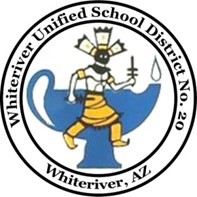 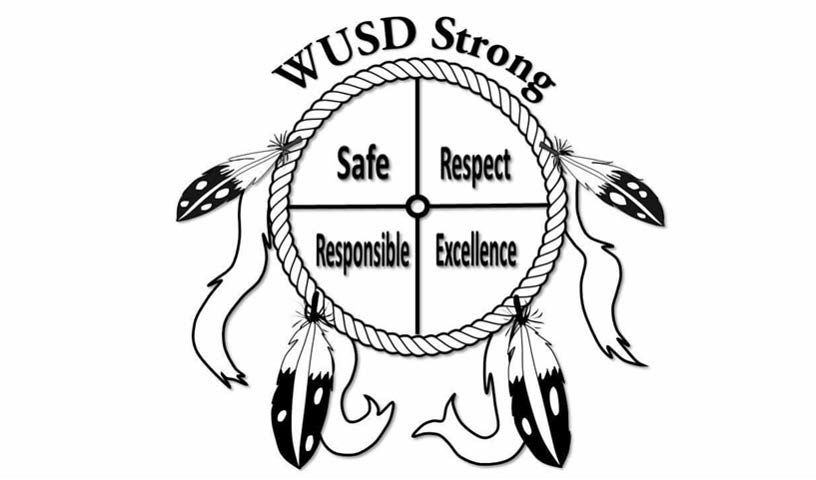 WUSD’s Comprehensive Core Reading ProgramWUSD's K-5 adopted comprehensive core reading program, Houghton Mifflin Harcourt (HMH) Journeys, was designed using current research and evidence- based instructional strategies, experts in English Language Arts, experts in curriculum design, principles of explicit and systematic instruction, including the order of text and skills and strategies presented, and the rigor necessary for all learners to meet the demands of Arizona’s ELA Standards.Tier 1 Instruction Includes Both Whole and Small Group Instruction Accuracy and Fluency with the Big Ideas of ReadingDifferentiation and Scaffolding Provides the Support and Independence Students NeedMeeting the Needs of the Brain Meeting the Literacy Needs of All Learners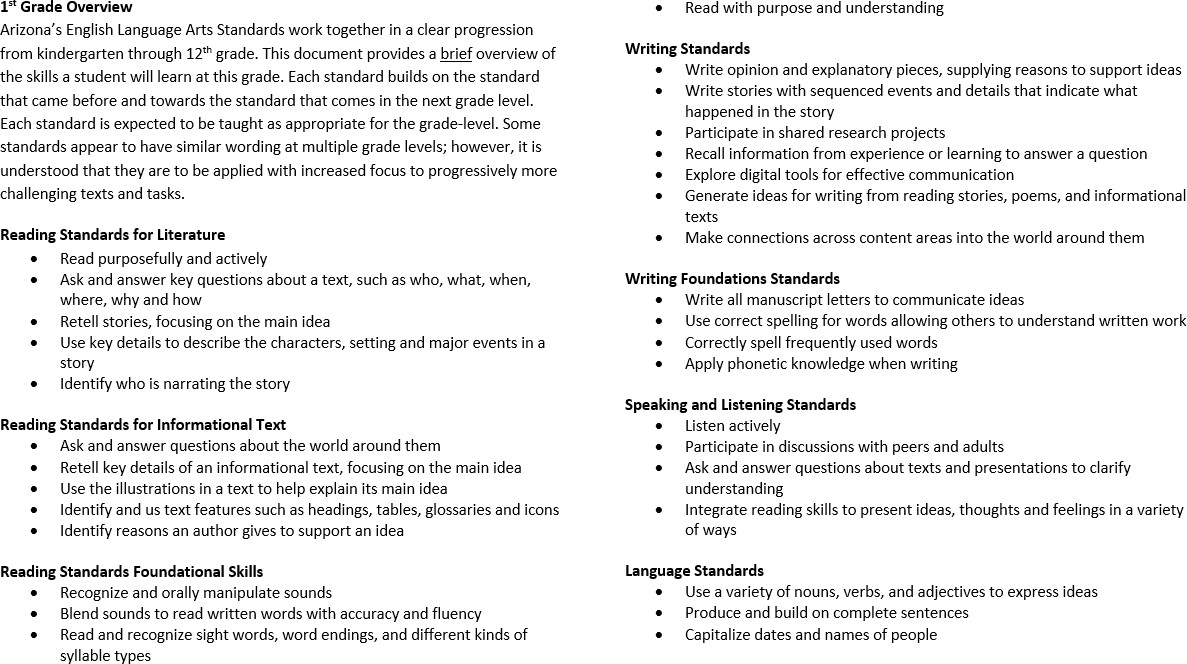 First Grade ELA Curriculum Map—Quarter 1, Lessons 1-8For Reading & Writing in each quarter: Cite Evidence, Analyze Content, Conduct Discussions, Report FindingsFirst Grade ELA Curriculum Map—Quarter 1, Lessons 1-8For Reading & Writing in each quarter: Cite Evidence, Analyze Content, Conduct Discussions, Report FindingsFirst Grade ELA Curriculum Map—Quarter 1, Lessons 1-8For Reading & Writing in each quarter: Cite Evidence, Analyze Content, Conduct Discussions, Report FindingsFirst Grade ELA Curriculum Map—Quarter 1, Lessons 1-8For Reading & Writing in each quarter: Cite Evidence, Analyze Content, Conduct Discussions, Report FindingsFirst Grade ELA Curriculum Map—Quarter 1, Lessons 1-8For Reading & Writing in each quarter: Cite Evidence, Analyze Content, Conduct Discussions, Report FindingsFirst Grade ELA Curriculum Map—Quarter 1, Lessons 1-8For Reading & Writing in each quarter: Cite Evidence, Analyze Content, Conduct Discussions, Report FindingsFirst Grade ELA Curriculum Map—Quarter 1, Lessons 1-8For Reading & Writing in each quarter: Cite Evidence, Analyze Content, Conduct Discussions, Report FindingsUnit 1This Week's Essential Question: What is important about being a friend?This Week's Essential Question: What is important about being a friend?This Week's Essential Question: What is important about being a friend?This Week's Essential Question: What is important about being a friend?This Week's Essential Question: What is important about being a friend?This Week's Essential Question: What is important about being a friend?**Teach Sometime During Quarter 1: Extended Reading Lesson Plans are located in the back of Unit 2 TE**Trade Book Title: From Seed to Pumpkin Genre: Informational Text Target Strategies: Summarize, Monitor/Clarify**Teach Sometime During Quarter 1: Extended Reading Lesson Plans are located in the back of Unit 2 TE**Trade Book Title: From Seed to Pumpkin Genre: Informational Text Target Strategies: Summarize, Monitor/Clarify**Teach Sometime During Quarter 1: Extended Reading Lesson Plans are located in the back of Unit 2 TE**Trade Book Title: From Seed to Pumpkin Genre: Informational Text Target Strategies: Summarize, Monitor/Clarify**Teach Sometime During Quarter 1: Extended Reading Lesson Plans are located in the back of Unit 2 TE**Trade Book Title: From Seed to Pumpkin Genre: Informational Text Target Strategies: Summarize, Monitor/Clarify**Teach Sometime During Quarter 1: Extended Reading Lesson Plans are located in the back of Unit 2 TE**Trade Book Title: From Seed to Pumpkin Genre: Informational Text Target Strategies: Summarize, Monitor/Clarify**Teach Sometime During Quarter 1: Extended Reading Lesson Plans are located in the back of Unit 2 TE**Trade Book Title: From Seed to Pumpkin Genre: Informational Text Target Strategies: Summarize, Monitor/Clarify**Teach Sometime During Quarter 1: Extended Reading Lesson Plans are located in the back of Unit 2 TE**Trade Book Title: From Seed to Pumpkin Genre: Informational Text Target Strategies: Summarize, Monitor/ClarifyLesson18/14-8/17VocabularyPhonemicAwareness,Phonics, andSpellingComprehension,Fluency, andHigh-FrequencyWordsSpeaking and Listening,Language, and ReadingFoundational SkillsWriting and WritingFoundational SkillsLeveled Readers forSmall GroupDifferentiationAnchor Text What is a Pal? Genre Informational textPaired Selection Friends Forever Genre PoetryDecodables Dan and Nan Nat CatNan and Dan Fan, Fan, FanRead Aloud The Lion and the MouseVocabulary Strategies Classify and categorize wordsSelection Vocabulary fun, pal, pet, whatOral Vocabulary beautiful, excellent, invitation, miss, ruin, suddenlyDomain-Specific Vocabularyally, relative, aidMUST DO DAILY:Opening Routines—Phonemic Awareness Beginning sound blend phonemesPhonicsShort a Consonants n, d, p, fSpelling Principle Words with Short aSpelling Words Basic: am at, sat, man, dad, matTarget SkillMain ideaTarget StrategySummarizeSecond Read SkillInformational textFluency Accuracy: Word recognitionHigh-Frequency Wordsand, be, help, play, with, youListening/SpeakingListening comprehensionSpeaking and Listening SkillHow to have a good discussionGrammar SkillNounsReading Foundational Skills Features of a sentence Orally blend phonemes Isolate initial, medial, final soundsOrally generate rhyming words Phonics and word analysis skills when decodingRead on-level text with purpose, understanding, and accuratelyRead irregular wordsWriting ModeNarrative writingWriting FormLabelsWrite About ReadingPerformance taskWriting Foundational SkillsHandwriting skills Sound-letter concepts Use singular and plural nouns with matching verbs in basic sentences.Phonics and word analysis skills when encoding Advanced ReadersFriends On Level ReadersSharingStruggling Readers HelpingEnglish Language LearnersFriends Who ShareVocabulary Readers (for all levels)Favorite ThingsFirst Grade ELA Curriculum Map—Quarter 1, Lessons 1-8For Reading & Writing in each quarter: Cite Evidence, Analyze Content, Conduct Discussions, Report FindingsFirst Grade ELA Curriculum Map—Quarter 1, Lessons 1-8For Reading & Writing in each quarter: Cite Evidence, Analyze Content, Conduct Discussions, Report FindingsFirst Grade ELA Curriculum Map—Quarter 1, Lessons 1-8For Reading & Writing in each quarter: Cite Evidence, Analyze Content, Conduct Discussions, Report FindingsFirst Grade ELA Curriculum Map—Quarter 1, Lessons 1-8For Reading & Writing in each quarter: Cite Evidence, Analyze Content, Conduct Discussions, Report FindingsFirst Grade ELA Curriculum Map—Quarter 1, Lessons 1-8For Reading & Writing in each quarter: Cite Evidence, Analyze Content, Conduct Discussions, Report FindingsFirst Grade ELA Curriculum Map—Quarter 1, Lessons 1-8For Reading & Writing in each quarter: Cite Evidence, Analyze Content, Conduct Discussions, Report FindingsFirst Grade ELA Curriculum Map—Quarter 1, Lessons 1-8For Reading & Writing in each quarter: Cite Evidence, Analyze Content, Conduct Discussions, Report FindingsUnit 1This Week's Essential Question: What happens during a storm?This Week's Essential Question: What happens during a storm?This Week's Essential Question: What happens during a storm?This Week's Essential Question: What happens during a storm?This Week's Essential Question: What happens during a storm?This Week's Essential Question: What happens during a storm?**Teach Sometime During Quarter 1: Extended Reading Lesson Plans are located in the back of Unit 2 TE**Trade Book Title: From Seed to Pumpkin Genre: Informational Text Target Strategies: Summarize, Monitor/Clarify**Teach Sometime During Quarter 1: Extended Reading Lesson Plans are located in the back of Unit 2 TE**Trade Book Title: From Seed to Pumpkin Genre: Informational Text Target Strategies: Summarize, Monitor/Clarify**Teach Sometime During Quarter 1: Extended Reading Lesson Plans are located in the back of Unit 2 TE**Trade Book Title: From Seed to Pumpkin Genre: Informational Text Target Strategies: Summarize, Monitor/Clarify**Teach Sometime During Quarter 1: Extended Reading Lesson Plans are located in the back of Unit 2 TE**Trade Book Title: From Seed to Pumpkin Genre: Informational Text Target Strategies: Summarize, Monitor/Clarify**Teach Sometime During Quarter 1: Extended Reading Lesson Plans are located in the back of Unit 2 TE**Trade Book Title: From Seed to Pumpkin Genre: Informational Text Target Strategies: Summarize, Monitor/Clarify**Teach Sometime During Quarter 1: Extended Reading Lesson Plans are located in the back of Unit 2 TE**Trade Book Title: From Seed to Pumpkin Genre: Informational Text Target Strategies: Summarize, Monitor/Clarify**Teach Sometime During Quarter 1: Extended Reading Lesson Plans are located in the back of Unit 2 TE**Trade Book Title: From Seed to Pumpkin Genre: Informational Text Target Strategies: Summarize, Monitor/ClarifyLesson28/21-8/24VocabularyPhonemicAwareness,Phonics andSpellingComprehension,Fluency, and High-Frequency WordsSpeaking and Listening,Language, and ReadingFoundational SkillsWriting and WritingFoundational SkillsLeveled Readersfor Small GroupDifferentiationAnchor Text The Storm Genre Realistic FictionPaired Selection Storms! Genre Informational textDecodablesCan I Fit? I RanSid Pig PamVocabulary Strategies Context cluesSelection Vocabulary storm, pop, come, wet, bedOral Vocabulary bandits, brave, chattered, ears, steady, stillDomain-Specific Vocabulary precipitation, thermometer, lightingMUST DO DAILY:Opening Routines—Phonemic Awareness Beginning sound blend phonemesPhonicsShort i Consonants r, h,/z/, s Consonants b, g Phonogram -itSpelling PrincipleWords with Short iSpelling Words Basic: if, is, him, rip, fit, pinTarget Skill Understanding charactersTarget StrategyInfer/PredictSecond Read SkillInformational textFluency Accuracy: Words connected in textHigh-Frequency Wordsfor, have, he, look, too, whatRead AloudSusie & The BanditsListening/SpeakingListening comprehensionSpeaking and Listening SkillAsk and answer questionsGrammar SkillPossessivesReading Foundational Skills Orally blend phonemes Isolate initial, medial, final soundsPhonics and word analysis skills when decodingRead on-level text with purpose, understanding, and accuratelyRead irregular wordsWriting ModeNarrative writingWriting FormCaptionsWrite About ReadingPerformance taskWriting Foundational SkillsHandwriting skills Sound-letter conceptsfocus on a topic, respond to questions and suggestions from peers, add details to strengthen writing Phonics and word analysis skills when encoding Advanced ReadersA Mexican Festival On Level Readers Grandpa and MeStruggling Readers GrannyEnglish Language Learners When Grandpa Was a BoyVocabulary Readers (for all levels)GrandpaFirst Grade ELA Curriculum Map—Quarter 1, Lessons 1-8For Reading & Writing in each quarter: Cite Evidence, Analyze Content, Conduct Discussions, Report FindingsFirst Grade ELA Curriculum Map—Quarter 1, Lessons 1-8For Reading & Writing in each quarter: Cite Evidence, Analyze Content, Conduct Discussions, Report FindingsFirst Grade ELA Curriculum Map—Quarter 1, Lessons 1-8For Reading & Writing in each quarter: Cite Evidence, Analyze Content, Conduct Discussions, Report FindingsFirst Grade ELA Curriculum Map—Quarter 1, Lessons 1-8For Reading & Writing in each quarter: Cite Evidence, Analyze Content, Conduct Discussions, Report FindingsFirst Grade ELA Curriculum Map—Quarter 1, Lessons 1-8For Reading & Writing in each quarter: Cite Evidence, Analyze Content, Conduct Discussions, Report FindingsFirst Grade ELA Curriculum Map—Quarter 1, Lessons 1-8For Reading & Writing in each quarter: Cite Evidence, Analyze Content, Conduct Discussions, Report FindingsFirst Grade ELA Curriculum Map—Quarter 1, Lessons 1-8For Reading & Writing in each quarter: Cite Evidence, Analyze Content, Conduct Discussions, Report FindingsUnit 1This Week's Essential Question: Why is going to school important?This Week's Essential Question: Why is going to school important?This Week's Essential Question: Why is going to school important?This Week's Essential Question: Why is going to school important?This Week's Essential Question: Why is going to school important?This Week's Essential Question: Why is going to school important?**Teach Sometime During Quarter 1: Extended Reading Lesson Plans are located in the back of Unit 2 TE**Trade Book Title: From Seed to Pumpkin Genre: Informational Text Target Strategies: Summarize, Monitor/Clarify**Teach Sometime During Quarter 1: Extended Reading Lesson Plans are located in the back of Unit 2 TE**Trade Book Title: From Seed to Pumpkin Genre: Informational Text Target Strategies: Summarize, Monitor/Clarify**Teach Sometime During Quarter 1: Extended Reading Lesson Plans are located in the back of Unit 2 TE**Trade Book Title: From Seed to Pumpkin Genre: Informational Text Target Strategies: Summarize, Monitor/Clarify**Teach Sometime During Quarter 1: Extended Reading Lesson Plans are located in the back of Unit 2 TE**Trade Book Title: From Seed to Pumpkin Genre: Informational Text Target Strategies: Summarize, Monitor/Clarify**Teach Sometime During Quarter 1: Extended Reading Lesson Plans are located in the back of Unit 2 TE**Trade Book Title: From Seed to Pumpkin Genre: Informational Text Target Strategies: Summarize, Monitor/Clarify**Teach Sometime During Quarter 1: Extended Reading Lesson Plans are located in the back of Unit 2 TE**Trade Book Title: From Seed to Pumpkin Genre: Informational Text Target Strategies: Summarize, Monitor/Clarify**Teach Sometime During Quarter 1: Extended Reading Lesson Plans are located in the back of Unit 2 TE**Trade Book Title: From Seed to Pumpkin Genre: Informational Text Target Strategies: Summarize, Monitor/ClarifyLesson 38/28-8/30VocabularyPhonemic Awareness, Phonics andSpellingComprehension, Fluency, and High- Frequency WordsSpeaking and Listening and Reading Foundational SkillsLanguage, Writing, and Writing Foundational SkillsLeveled Readers for Small Group DifferentiationAnchor Text Curious George at School GenreFantasyPaired Selection School Long Ago Genre Informational textDecodablesLil and Max Did Dix Dog Do It?Max Fox and Lon OxIs it Funny?Vocabulary Strategies Multiple- meaning wordsSelection Vocabulary curious, school, this, George, kids, mess, points, jobOral Vocabulary apart, crept, proud, sneaked, snout, worriedDomain-Specific Vocabulary mascot, educate, principalMUST DO DAILY:Opening Routines—Phonemic Awareness Beginning sound Blend phonemesPhonicsShort O Consonants l, x Inflection -sSpelling Principle Words with Short oSpelling Words Basic: log, dot, top, hot, lot, oxTarget SkillSequence of eventsTarget StrategyMonitor/ClarifySecond Read Skill Author’s word choiceFluency Phrasing punctuationHigh-Frequency Wordsdo, find, funny, sing, no, theyRead AloudStone StewListening/SpeakingListening comprehensionSpeaking and Listening SkillUsing visualsReading Foundational Skills Orally blend phonemes Isolate initial, medial and final soundsDecode one syllable words Read irregular wordsRead on-level text with purpose, understanding, and accuratelyGrammar Skill Action verbs present tenseWriting ModeNarrative writingWriting FormSentencesWrite About Reading Performance taskWriting Foundational Skills Handwriting skills Sound-letter conceptsPhonics and word analysis skills when encoding Advanced Readers Curious George at the Library On Level Readers Curious George’s Day at SchoolStruggling ReadersCurious George Finds Out About SchoolEnglish Language LearnersCurious George Visits SchoolVocabulary Readers (for all levels)SchoolFirst Grade ELA Curriculum Map—Quarter 1, Lessons 1-8For Reading & Writing in each quarter: Cite Evidence, Analyze Content, Conduct Discussions, Report FindingsFirst Grade ELA Curriculum Map—Quarter 1, Lessons 1-8For Reading & Writing in each quarter: Cite Evidence, Analyze Content, Conduct Discussions, Report FindingsFirst Grade ELA Curriculum Map—Quarter 1, Lessons 1-8For Reading & Writing in each quarter: Cite Evidence, Analyze Content, Conduct Discussions, Report FindingsFirst Grade ELA Curriculum Map—Quarter 1, Lessons 1-8For Reading & Writing in each quarter: Cite Evidence, Analyze Content, Conduct Discussions, Report FindingsFirst Grade ELA Curriculum Map—Quarter 1, Lessons 1-8For Reading & Writing in each quarter: Cite Evidence, Analyze Content, Conduct Discussions, Report FindingsFirst Grade ELA Curriculum Map—Quarter 1, Lessons 1-8For Reading & Writing in each quarter: Cite Evidence, Analyze Content, Conduct Discussions, Report FindingsFirst Grade ELA Curriculum Map—Quarter 1, Lessons 1-8For Reading & Writing in each quarter: Cite Evidence, Analyze Content, Conduct Discussions, Report FindingsUnit 1This Week's Essential Question: Who can you meet in a neighborhood?This Week's Essential Question: Who can you meet in a neighborhood?This Week's Essential Question: Who can you meet in a neighborhood?This Week's Essential Question: Who can you meet in a neighborhood?This Week's Essential Question: Who can you meet in a neighborhood?This Week's Essential Question: Who can you meet in a neighborhood?**Teach Sometime During Quarter 1: Extended Reading Lesson Plans are located in the back of Unit 2 TE**Trade Book Title: From Seed to Pumpkin Genre: Informational Text Target Strategies: Summarize, Monitor/Clarify**Teach Sometime During Quarter 1: Extended Reading Lesson Plans are located in the back of Unit 2 TE**Trade Book Title: From Seed to Pumpkin Genre: Informational Text Target Strategies: Summarize, Monitor/Clarify**Teach Sometime During Quarter 1: Extended Reading Lesson Plans are located in the back of Unit 2 TE**Trade Book Title: From Seed to Pumpkin Genre: Informational Text Target Strategies: Summarize, Monitor/Clarify**Teach Sometime During Quarter 1: Extended Reading Lesson Plans are located in the back of Unit 2 TE**Trade Book Title: From Seed to Pumpkin Genre: Informational Text Target Strategies: Summarize, Monitor/Clarify**Teach Sometime During Quarter 1: Extended Reading Lesson Plans are located in the back of Unit 2 TE**Trade Book Title: From Seed to Pumpkin Genre: Informational Text Target Strategies: Summarize, Monitor/Clarify**Teach Sometime During Quarter 1: Extended Reading Lesson Plans are located in the back of Unit 2 TE**Trade Book Title: From Seed to Pumpkin Genre: Informational Text Target Strategies: Summarize, Monitor/Clarify**Teach Sometime During Quarter 1: Extended Reading Lesson Plans are located in the back of Unit 2 TE**Trade Book Title: From Seed to Pumpkin Genre: Informational Text Target Strategies: Summarize, Monitor/ClarifyLesson 49/5-9/7VocabularyPhonemic Awareness, Phonics, andSpellingComprehension, Fluency, and High-FrequencyWordsSpeaking and Listening, Language, and Reading Foundational SkillsLanguage, Writing, and Writing Foundational SkillsLeveled Readers for Small Group DifferentiationAnchor Text Lucia’s Neighborhood Genre Informational textPaired SelectionsCity Mouse and Country Mouse GenreFableDecodablesPals NedKen and Vic My PetsVocabulary Strategies Alphabetical orderSelection Vocabulary Lucia, book, car, firefighter’s, goal,hi, home, librarian, neighborhood, pants, plant, streetOral Vocabulary canvas, combinations, ease, important, rhythm, rowDomain-Specific Vocabulary urban, citizen, servicesMUST DO DAILY:Opening Routines—Phonemic Awareness Beginning sound and Blend phonemesPhonicsShort e, Consonants y, w, k, v, j, Phonogram -etSpelling Principle Words with short eSpelling Words Basic: yet, web, pen, wet, leg, henTarget SkillText and graphic featuresTarget StrategyQuestionSecond Read Skill Author’s word choiceFluencyIntonationHigh-Frequency Wordsall, does, here, me, my, whoRead AloudPainting Word PicturesListening/SpeakingListening comprehensionReading Foundational SkillsFeatures of a sentence Orally blend phonemes Manipulate phonemes Rhyming wordsRead irregular words Read on-level words with purpose, understanding, and accuratelyGrammar SkillAdjectives:Size and shapeWriting ModeNarrative writingWriting FormClass storyWrite About ReadingPerformance taskWriting Foundational SkillsHandwriting skills Sound-letter concepts Phonics and word analysis skills when encoding Advanced ReadersNeighbors On Level ReadersOur TownStruggling ReadersAt the ParkEnglish Language LearnersThe Places in our TownVocabulary Readers (for all levels)FirehouseFirst Grade ELA Curriculum Map—Quarter 1, Lessons 1-8For Reading & Writing in each quarter: Cite Evidence, Analyze Content, Conduct Discussions, Report FindingsFirst Grade ELA Curriculum Map—Quarter 1, Lessons 1-8For Reading & Writing in each quarter: Cite Evidence, Analyze Content, Conduct Discussions, Report FindingsFirst Grade ELA Curriculum Map—Quarter 1, Lessons 1-8For Reading & Writing in each quarter: Cite Evidence, Analyze Content, Conduct Discussions, Report FindingsFirst Grade ELA Curriculum Map—Quarter 1, Lessons 1-8For Reading & Writing in each quarter: Cite Evidence, Analyze Content, Conduct Discussions, Report FindingsFirst Grade ELA Curriculum Map—Quarter 1, Lessons 1-8For Reading & Writing in each quarter: Cite Evidence, Analyze Content, Conduct Discussions, Report FindingsFirst Grade ELA Curriculum Map—Quarter 1, Lessons 1-8For Reading & Writing in each quarter: Cite Evidence, Analyze Content, Conduct Discussions, Report FindingsFirst Grade ELA Curriculum Map—Quarter 1, Lessons 1-8For Reading & Writing in each quarter: Cite Evidence, Analyze Content, Conduct Discussions, Report FindingsUnit 1This Week's Essential Question: What happens on the train?This Week's Essential Question: What happens on the train?This Week's Essential Question: What happens on the train?This Week's Essential Question: What happens on the train?This Week's Essential Question: What happens on the train?This Week's Essential Question: What happens on the train?**Teach Sometime During Quarter 1: Extended Reading Lesson Plans are located in the back of Unit 2 TE**Trade Book Title: From Seed to Pumpkin Genre: Informational Text Target Strategies: Summarize, Monitor/Clarify**Teach Sometime During Quarter 1: Extended Reading Lesson Plans are located in the back of Unit 2 TE**Trade Book Title: From Seed to Pumpkin Genre: Informational Text Target Strategies: Summarize, Monitor/Clarify**Teach Sometime During Quarter 1: Extended Reading Lesson Plans are located in the back of Unit 2 TE**Trade Book Title: From Seed to Pumpkin Genre: Informational Text Target Strategies: Summarize, Monitor/Clarify**Teach Sometime During Quarter 1: Extended Reading Lesson Plans are located in the back of Unit 2 TE**Trade Book Title: From Seed to Pumpkin Genre: Informational Text Target Strategies: Summarize, Monitor/Clarify**Teach Sometime During Quarter 1: Extended Reading Lesson Plans are located in the back of Unit 2 TE**Trade Book Title: From Seed to Pumpkin Genre: Informational Text Target Strategies: Summarize, Monitor/Clarify**Teach Sometime During Quarter 1: Extended Reading Lesson Plans are located in the back of Unit 2 TE**Trade Book Title: From Seed to Pumpkin Genre: Informational Text Target Strategies: Summarize, Monitor/Clarify**Teach Sometime During Quarter 1: Extended Reading Lesson Plans are located in the back of Unit 2 TE**Trade Book Title: From Seed to Pumpkin Genre: Informational Text Target Strategies: Summarize, Monitor/ClarifyLesson 59/11-9/14VocabularyPhonemic Awareness, Phonics and SpellingComprehension, Fluency, and High-FrequencyWordsSpeaking and Listening, and Reading Foundational SkillsLanguage, Writing, and Writing Foundational SkillsLeveled Readers for Small Group DifferentiationAnchor Text Gus Takes the TrainGenreFantasyPaired Selection City Zoo Genre Informational textDecodables Fun in the Sun Yams! Yum! Fun, Fun, Fun! BudVocabulary Strategies SynonymsSelection Vocabulary takes conductor, train, windowOral Vocabulary alleys, dash, ferry, space, subways, sealedDomain-Specific Vocabulary habitat, diet, conservationMUST DO DAILY:Opening Routines—Phonemic AwarenessFinal sound, Segment phonemesPhonicsShort u, Consonantsqu, zSpelling PrincipleWords with Short uSpelling Words Basic: up, bug, mud, nut, hug, tubTarget SkillStory structureTarget StrategyAnalyze/EvaluateSecond Read SkillFantasyFluency Accuracy: self- correctHigh-Frequency Wordsfriend, full, good, hold, many, pullRead Aloud Training Around the TownListening/SpeakingListening comprehensionReading Foundational SkillsIsolate initial, medial, and final phonemeRhyming words Manipulate phonemes Read on-level text for purpose, understanding, and accuratelyGrammar SkillAdjectives:Color and numberWriting ModeNarrative writingWriting FormClass storyWrite About ReadingPerformance taskWriting Foundational SkillsHandwriting skills Sound-letter concepts Phonics and word analysis skills when encoding Advanced ReadersA Job for Jojo On Level ReadersBen the CatStruggling Readers SleddingEnglish Language LearnersA Cat Named BenVocabulary Readers (for all levels)TrainsFirst Grade ELA Curriculum Map—Quarter 1, Lessons 1-8For Reading & Writing in each quarter: Cite Evidence, Analyze Content, Conduct Discussions, Report FindingsFirst Grade ELA Curriculum Map—Quarter 1, Lessons 1-8For Reading & Writing in each quarter: Cite Evidence, Analyze Content, Conduct Discussions, Report FindingsFirst Grade ELA Curriculum Map—Quarter 1, Lessons 1-8For Reading & Writing in each quarter: Cite Evidence, Analyze Content, Conduct Discussions, Report FindingsFirst Grade ELA Curriculum Map—Quarter 1, Lessons 1-8For Reading & Writing in each quarter: Cite Evidence, Analyze Content, Conduct Discussions, Report FindingsFirst Grade ELA Curriculum Map—Quarter 1, Lessons 1-8For Reading & Writing in each quarter: Cite Evidence, Analyze Content, Conduct Discussions, Report FindingsFirst Grade ELA Curriculum Map—Quarter 1, Lessons 1-8For Reading & Writing in each quarter: Cite Evidence, Analyze Content, Conduct Discussions, Report FindingsFirst Grade ELA Curriculum Map—Quarter 1, Lessons 1-8For Reading & Writing in each quarter: Cite Evidence, Analyze Content, Conduct Discussions, Report FindingsUnit 2This Week's Essential Question: What lessons can you learn from story characters?This Week's Essential Question: What lessons can you learn from story characters?This Week's Essential Question: What lessons can you learn from story characters?This Week's Essential Question: What lessons can you learn from story characters?This Week's Essential Question: What lessons can you learn from story characters?This Week's Essential Question: What lessons can you learn from story characters?**Teach Sometime During Quarter 1: Extended Reading Lesson Plans are located in the back of Unit 2 TE**Trade Book Title: From Seed to Pumpkin Genre: Informational Text Target Strategies: Summarize, Monitor/Clarify**Teach Sometime During Quarter 1: Extended Reading Lesson Plans are located in the back of Unit 2 TE**Trade Book Title: From Seed to Pumpkin Genre: Informational Text Target Strategies: Summarize, Monitor/Clarify**Teach Sometime During Quarter 1: Extended Reading Lesson Plans are located in the back of Unit 2 TE**Trade Book Title: From Seed to Pumpkin Genre: Informational Text Target Strategies: Summarize, Monitor/Clarify**Teach Sometime During Quarter 1: Extended Reading Lesson Plans are located in the back of Unit 2 TE**Trade Book Title: From Seed to Pumpkin Genre: Informational Text Target Strategies: Summarize, Monitor/Clarify**Teach Sometime During Quarter 1: Extended Reading Lesson Plans are located in the back of Unit 2 TE**Trade Book Title: From Seed to Pumpkin Genre: Informational Text Target Strategies: Summarize, Monitor/Clarify**Teach Sometime During Quarter 1: Extended Reading Lesson Plans are located in the back of Unit 2 TE**Trade Book Title: From Seed to Pumpkin Genre: Informational Text Target Strategies: Summarize, Monitor/Clarify**Teach Sometime During Quarter 1: Extended Reading Lesson Plans are located in the back of Unit 2 TE**Trade Book Title: From Seed to Pumpkin Genre: Informational Text Target Strategies: Summarize, Monitor/ClarifyLesson 69/18-9/21VocabularyPhonemic Awareness, Phonics and SpellingComprehension, Fluency and High-Frequency WordsSpeaking and Listening and Reading FoundationalSkillsLanguage, Writing, and WritingFoundational SkillsLeveled Readers for Small GroupDifferentiationAnchor Text Jack and the WolfGenreFablePaired Selection The Three Little Pigs Genre Fairy taleDecodables Ann Packs Tess and Jack A Duck in Mud Ducks QuackVocabulary Strategies Shades of meaningSelection Vocabulary sheep, trick, wolf, once upon a timeOral Vocabulary clang, fault, figure, jumbled, plenty, tossedDomain-Specific Vocabulary moral, consequence, traditionMUST DO DAILY:Opening Routines—Phonemic AwarenessFinal sound Segment phonemesPhonics Review short a Double finalConsonants and ck Phonogram -ackSpelling PrincipleWords with short aSpelling Words Basic: an, bad, can, had, cat, ranChallenge: add, passTarget Skill Understanding charactersTarget StrategySummarizingSecond Read SkillStory messageFluencyExpressionHigh-Frequency Wordsaway, call, come, every, hear, saidRead AloudNight of the WolfListening/SpeakingListening comprehensionSpeaking and Listening SkillAsk and answer questions about storiesReading Foundational SkillsFeatures of a sentence Letter-Sound concepts Phonics and word study skills when decoding Read on-level text with purpose, understanding, and accuratelyRhyming wordsGrammar SkillComplete sentencesWriting ModeInformative writingWriting Form Sentences that describeWrite About ReadingPerformance taskWriting Foundational SkillsHandwriting skills Sound-letter concepts Phonics and word analysis skills when encoding Advanced ReadersFox and Crow On Level ReadersTurtle and HareStruggling ReadersThe PigsEnglish Language LearnersGo Turtle! Go Hare!Vocabulary Readers (for all levels)ReadingFirst Grade ELA Curriculum Map—Quarter 1, Lessons 1-8For Reading & Writing in each quarter: Cite Evidence, Analyze Content, Conduct Discussions, Report FindingsFirst Grade ELA Curriculum Map—Quarter 1, Lessons 1-8For Reading & Writing in each quarter: Cite Evidence, Analyze Content, Conduct Discussions, Report FindingsFirst Grade ELA Curriculum Map—Quarter 1, Lessons 1-8For Reading & Writing in each quarter: Cite Evidence, Analyze Content, Conduct Discussions, Report FindingsFirst Grade ELA Curriculum Map—Quarter 1, Lessons 1-8For Reading & Writing in each quarter: Cite Evidence, Analyze Content, Conduct Discussions, Report FindingsFirst Grade ELA Curriculum Map—Quarter 1, Lessons 1-8For Reading & Writing in each quarter: Cite Evidence, Analyze Content, Conduct Discussions, Report FindingsFirst Grade ELA Curriculum Map—Quarter 1, Lessons 1-8For Reading & Writing in each quarter: Cite Evidence, Analyze Content, Conduct Discussions, Report FindingsFirst Grade ELA Curriculum Map—Quarter 1, Lessons 1-8For Reading & Writing in each quarter: Cite Evidence, Analyze Content, Conduct Discussions, Report FindingsUnit 2This Week's Essential Question: How do animals communicate?This Week's Essential Question: How do animals communicate?This Week's Essential Question: How do animals communicate?This Week's Essential Question: How do animals communicate?This Week's Essential Question: How do animals communicate?This Week's Essential Question: How do animals communicate?**Teach Sometime During Quarter 1: Extended Reading Lesson Plans are located in the back of Unit 2 TE**Trade Book Title: From Seed to Pumpkin Genre: Informational Text Target Strategies: Summarize, Monitor/Clarify**Teach Sometime During Quarter 1: Extended Reading Lesson Plans are located in the back of Unit 2 TE**Trade Book Title: From Seed to Pumpkin Genre: Informational Text Target Strategies: Summarize, Monitor/Clarify**Teach Sometime During Quarter 1: Extended Reading Lesson Plans are located in the back of Unit 2 TE**Trade Book Title: From Seed to Pumpkin Genre: Informational Text Target Strategies: Summarize, Monitor/Clarify**Teach Sometime During Quarter 1: Extended Reading Lesson Plans are located in the back of Unit 2 TE**Trade Book Title: From Seed to Pumpkin Genre: Informational Text Target Strategies: Summarize, Monitor/Clarify**Teach Sometime During Quarter 1: Extended Reading Lesson Plans are located in the back of Unit 2 TE**Trade Book Title: From Seed to Pumpkin Genre: Informational Text Target Strategies: Summarize, Monitor/Clarify**Teach Sometime During Quarter 1: Extended Reading Lesson Plans are located in the back of Unit 2 TE**Trade Book Title: From Seed to Pumpkin Genre: Informational Text Target Strategies: Summarize, Monitor/Clarify**Teach Sometime During Quarter 1: Extended Reading Lesson Plans are located in the back of Unit 2 TE**Trade Book Title: From Seed to Pumpkin Genre: Informational Text Target Strategies: Summarize, Monitor/ClarifyLesson 79/25-9/28VocabularyPhonemic Awareness, Phonics and SpellingComprehension, Fluency, and High-FrequencyWordsSpeaking and Listening, and Reading Foundational SkillsLanguage, Writing, and Writing Foundational SkillsLeveled Readers for Small Group DifferentiationAnchor Text How Animals Communicate Genre Informational TextPaired Selections Insect Messages Genre Informational textDecodables Brad and Cris What Did Dad Get?CrabsThe Big JobVocabulary Strategies Using a glossarySelection Vocabulary baby, bees, bird, dance, down, elephants, food, smellOral Vocabulary agreement, crowd, discussed, warn, creek, billsDomain-Specific Vocabulary behavior, instinct, sensesMUST DO DAILY:Opening Routines—Phonemic Awareness Segment phonemes Blend phonemesPhonics Review short I Clusters with r Phonogram -ipSpelling PrincipleWords with short iSpelling Words Basic: in, will, did, six, bigChallenge: trip, grinTarget Skill Main idea and detailsTarget StrategyInfer/PredictSecond Read Skill Text and graphic featuresFluencyRateHigh-Frequency Wordsanimal, how, make, of, some, whyRead AloudPrairie DogsListening/SpeakingListening comprehensionSpeaking and Listening SkillDiscuss informational text: Compare and contrastReading Foundational SkillsFeatures of a sentence Letter-Sound concepts Phonics and word study skills when decoding Read on-level text with purpose, understanding, and accuratelyGrammar SkillCommas in a seriesWriting ModeInformative writingWriting FormPoetryWrite About ReadingPerformance taskWriting Foundational SkillsHandwriting skills Sound-letter conceptsPhonics and word analysis skills when encoding Advanced ReadersDog Talk On Level ReadersAnimals at NightStruggling ReadersDogsEnglish Language LearnersBusy Animals at NightVocabulary Readers (for all levels)Mal TalkFirst Grade ELA Curriculum Map—Quarter 1, Lessons 1-8 For Reading & Writing in each quarter: Cite Evidence, Analyze Content, Conduct Discussions, Report FindingsFirst Grade ELA Curriculum Map—Quarter 1, Lessons 1-8 For Reading & Writing in each quarter: Cite Evidence, Analyze Content, Conduct Discussions, Report FindingsQuarterly Benchmark Testing October  2nd-5th BAW or Journeys Writing Project for Quarter  BAW or Journeys Writing Project for Quarter  First Grade ELA Curriculum Map—Quarter 2, Lessons 8-15For Reading & Writing in each quarter: Cite Evidence, Analyze Content, Conduct Discussions, Report FindingsFirst Grade ELA Curriculum Map—Quarter 2, Lessons 8-15For Reading & Writing in each quarter: Cite Evidence, Analyze Content, Conduct Discussions, Report FindingsFirst Grade ELA Curriculum Map—Quarter 2, Lessons 8-15For Reading & Writing in each quarter: Cite Evidence, Analyze Content, Conduct Discussions, Report FindingsFirst Grade ELA Curriculum Map—Quarter 2, Lessons 8-15For Reading & Writing in each quarter: Cite Evidence, Analyze Content, Conduct Discussions, Report FindingsFirst Grade ELA Curriculum Map—Quarter 2, Lessons 8-15For Reading & Writing in each quarter: Cite Evidence, Analyze Content, Conduct Discussions, Report FindingsFirst Grade ELA Curriculum Map—Quarter 2, Lessons 8-15For Reading & Writing in each quarter: Cite Evidence, Analyze Content, Conduct Discussions, Report FindingsFirst Grade ELA Curriculum Map—Quarter 2, Lessons 8-15For Reading & Writing in each quarter: Cite Evidence, Analyze Content, Conduct Discussions, Report FindingsUnit 2This Week's Essential Question: How is music part of your everyday life?This Week's Essential Question: How is music part of your everyday life?This Week's Essential Question: How is music part of your everyday life?This Week's Essential Question: How is music part of your everyday life?This Week's Essential Question: How is music part of your everyday life?This Week's Essential Question: How is music part of your everyday life?**Teach Sometime During Quarter 2: Literature Title: Frog and Toad Together**Teach Sometime During Quarter 2: Literature Title: Frog and Toad Together**Teach Sometime During Quarter 2: Literature Title: Frog and Toad Together**Teach Sometime During Quarter 2: Literature Title: Frog and Toad Together**Teach Sometime During Quarter 2: Literature Title: Frog and Toad Together**Teach Sometime During Quarter 2: Literature Title: Frog and Toad Together**Teach Sometime During Quarter 2: Literature Title: Frog and Toad TogetherLesson810/16-10/19VocabularyPhonemic Awareness,Phonics, and SpellingComprehension,Fluency, andHigh-FrequencyWordsSpeaking andListening, Language,and ReadingFoundational SkillsWriting and WritingFoundational SkillsLeveled Readers forSmall GroupDifferentiationAnchor Text A Musical Day Genre Informational textPaired Selections Drums GenreInformational textDecodables Our Flag The PlanOur Sled Club The Pet ClubVocabulary Strategies Define wordsSelection Vocabulary aunt, band, guitars, musicOral Vocabulary crisp, edges, faraway, peeked, smudge, villageDomain-Specific Vocabulary percussion, composer, rehearseMUST DO DAILY:Opening Routines—Phonemic AwarenessSegment phonemesPhonics Review short o Clusters with iPhonogram -ockSpelling PrincipleWords with short oSpelling Words Basic: on, got, fox, pop, not, hopChallenge: block, clockTarget Skill Sequence of eventsTarget StrategyAnalyze / EvaluateSecond Read SkillNarratorFluency Phrasing: natural pausesHigh-Frequency Wordsher, now, our, she, today, wouldRead AloudThe NeighborsListening/Speaking Listening comprehensionGrammar SkillStatementsReading Foundational SkillsFeatures of a sentence Letter-Sound concepts Phonics and word study skills when decodingRead on-level text with purpose, understanding, andaccuratelyWriting ModeInformative writingWriting FormThank-you noteWrite About ReadingPerformance taskResearch/ Media Literacy SkillsHow to make a musical instrumentWriting Foundational SkillsHandwriting skills Sound-letter concepts Phonics and word analysis skills when encoding Advanced ReadersThe Beach On Level ReadersNana's HouseStruggling ReadersDress UpEnglish Language LearnersOur Day at Nana's HouseVocabulary Readers (for all levels)MusicFirst Grade ELA Curriculum Map—Quarter 2, Lessons 8-15For Reading & Writing in each quarter: Cite Evidence, Analyze Content, Conduct Discussions, Report FindingsFirst Grade ELA Curriculum Map—Quarter 2, Lessons 8-15For Reading & Writing in each quarter: Cite Evidence, Analyze Content, Conduct Discussions, Report FindingsFirst Grade ELA Curriculum Map—Quarter 2, Lessons 8-15For Reading & Writing in each quarter: Cite Evidence, Analyze Content, Conduct Discussions, Report FindingsFirst Grade ELA Curriculum Map—Quarter 2, Lessons 8-15For Reading & Writing in each quarter: Cite Evidence, Analyze Content, Conduct Discussions, Report FindingsFirst Grade ELA Curriculum Map—Quarter 2, Lessons 8-15For Reading & Writing in each quarter: Cite Evidence, Analyze Content, Conduct Discussions, Report FindingsFirst Grade ELA Curriculum Map—Quarter 2, Lessons 8-15For Reading & Writing in each quarter: Cite Evidence, Analyze Content, Conduct Discussions, Report FindingsFirst Grade ELA Curriculum Map—Quarter 2, Lessons 8-15For Reading & Writing in each quarter: Cite Evidence, Analyze Content, Conduct Discussions, Report FindingsUnit 2This Week's Essential Question: What makes a story or poem funny?This Week's Essential Question: What makes a story or poem funny?This Week's Essential Question: What makes a story or poem funny?This Week's Essential Question: What makes a story or poem funny?This Week's Essential Question: What makes a story or poem funny?This Week's Essential Question: What makes a story or poem funny?**Teach Sometime During Quarter 2: Required Reading resources Literature Title: Frog and Toad Together**Teach Sometime During Quarter 2: Required Reading resources Literature Title: Frog and Toad Together**Teach Sometime During Quarter 2: Required Reading resources Literature Title: Frog and Toad Together**Teach Sometime During Quarter 2: Required Reading resources Literature Title: Frog and Toad Together**Teach Sometime During Quarter 2: Required Reading resources Literature Title: Frog and Toad Together**Teach Sometime During Quarter 2: Required Reading resources Literature Title: Frog and Toad Together**Teach Sometime During Quarter 2: Required Reading resources Literature Title: Frog and Toad TogetherLesson  910/23-10/26 VocabularyPhonemic Awareness, Phonics,and SpellingComprehension, Fluency, and High-Frequency WordsSpeaking and Listening and ReadingFoundational SkillsLanguage, Writing, and Writing FoundationalSkillsLeveled Readers for Small GroupDifferentiationAnchor Text Dr. Seuss Genre BiographyPaired Selection Two Poemsfrom Dr. SeussGenrePoetryDecodablesStep up! Splat! Splat! Nuts for Ben and JenMiss Tess Was StillVocabulary Strategies AntonymsSelection Vocabulary books, Dr., hit, rhymes, wroteOral Vocabulary trip, yanking, twice, awake, wonder, tryDomain-Specific Vocabulary literature, verse, paragraphMUST DO DAILY:Opening Routines—Phonemic Awareness Segment phonemes, middle soundPhonics Review short e, blends with sSpelling PrincipleWords with short eSpelling Words Basic: Yes, let, red, ten, bed, getChallenge: sled, stepTarget SkillText and graphic featuresTarget StrategyQuestionSecond Read SkillGenre biographyFluency Accuracy: Word recognitionHigh-Frequency Wordsafter, draw, pictures, read, was, writeRead AloudThe Little Red HenSpeaking and Listening SkillListening comprehensionReading Foundational SkillsFeatures of a sentence Letter-Sound concepts Phonics and word study skills when decodingRead on-level text with purpose, understanding, and accuratelyGrammar SkillSingular and plural nounsWriting ModeInformative writingWriting FormDescriptionWrite About ReadingPerformance taskResearch/Media Literacy SkillsAsk and answer questions using Information from mediaWriting Foundational SkillsHandwriting skills Sound-letter concepts Phonics and word analysis skills whenencoding Advanced ReadersMargret and Hans Rey On Level Readers Jim Henson, the Puppet ManStruggling ReadersDrawingEnglish Language LearnersThe Man Who Made PuppetsVocabulary Readers (for all levels)Reading TogetherFirst Grade ELA Curriculum Map—Quarter 2, Lessons 8-15For Reading & Writing in each quarter: Cite Evidence, Analyze Content, Conduct Discussions, Report FindingsFirst Grade ELA Curriculum Map—Quarter 2, Lessons 8-15For Reading & Writing in each quarter: Cite Evidence, Analyze Content, Conduct Discussions, Report FindingsFirst Grade ELA Curriculum Map—Quarter 2, Lessons 8-15For Reading & Writing in each quarter: Cite Evidence, Analyze Content, Conduct Discussions, Report FindingsFirst Grade ELA Curriculum Map—Quarter 2, Lessons 8-15For Reading & Writing in each quarter: Cite Evidence, Analyze Content, Conduct Discussions, Report FindingsFirst Grade ELA Curriculum Map—Quarter 2, Lessons 8-15For Reading & Writing in each quarter: Cite Evidence, Analyze Content, Conduct Discussions, Report FindingsFirst Grade ELA Curriculum Map—Quarter 2, Lessons 8-15For Reading & Writing in each quarter: Cite Evidence, Analyze Content, Conduct Discussions, Report FindingsFirst Grade ELA Curriculum Map—Quarter 2, Lessons 8-15For Reading & Writing in each quarter: Cite Evidence, Analyze Content, Conduct Discussions, Report FindingsUnit 2This Week's Essential Question: How can you show a friend that you care about him or her?This Week's Essential Question: How can you show a friend that you care about him or her?This Week's Essential Question: How can you show a friend that you care about him or her?This Week's Essential Question: How can you show a friend that you care about him or her?This Week's Essential Question: How can you show a friend that you care about him or her?This Week's Essential Question: How can you show a friend that you care about him or her?**Teach Sometime During Quarter 2: Required Reading resources Literature Title: Frog and Toad Together**Teach Sometime During Quarter 2: Required Reading resources Literature Title: Frog and Toad Together**Teach Sometime During Quarter 2: Required Reading resources Literature Title: Frog and Toad Together**Teach Sometime During Quarter 2: Required Reading resources Literature Title: Frog and Toad Together**Teach Sometime During Quarter 2: Required Reading resources Literature Title: Frog and Toad Together**Teach Sometime During Quarter 2: Required Reading resources Literature Title: Frog and Toad Together**Teach Sometime During Quarter 2: Required Reading resources Literature Title: Frog and Toad TogetherLesson1010/30-11/2VocabularyPhonemic Awareness,Phonics, and SpellingComprehension,Fluency, andHigh-FrequencyWordsSpeaking and Listeningand ReadingFoundational SkillsLanguage, Writing, andWriting FoundationalSkillsLeveled Readers forSmall GroupDifferentiationAnchor Text A Cupcake PartyGenreFantasyPaired Selection Happy Times Genre PoetryDecodables Who Likes to Jump?The Lost Cat Flint and ScampThe ListVocabulary Strategies SynonymsSelection Vocabulary baked, cupcakes, party, treeOral Vocabulary enemies, forest, hibernate, must, pouches, predatorsDomain-Specific Vocabulary emotion, esteem, zealMUST DO DAILY:Opening Routines—Phonemic Awareness Segment phonemes, Middle SoundPhonics Review short u, Final blends,Phonogram -umpSpelling PrincipleWords with short uSpelling Words Basic: us, sun, but, fun, bus, runChallenge: jump, mustTarget SkillStory structureTarget StrategyVisualizeSecond Read SkillDialogueFluencyStressHigh-Frequency Wordseat, give, one, put, small, takeRead AloudChipper Chips InListening/SpeakingComprehensionSpeaking and Listening SkillDiscuss sensory words and words about feelingsReading Foundational SkillsLetter-Sound concepts Phonics and word study skills when decoding Read on-level text with purpose, understanding, and accuratelyGrammar SkillUsing a, an, and theWriting ModeInformative writingWriting FormDescriptionWrite About ReadingPerformance taskWriting Foundational SkillsHandwriting skills Sound-letter concepts Phonics and word analysis skills when encoding Advanced Readers Chipmunk's New Home On Level ReadersToad's BirthdayStruggling ReadersTrip to the RockEnglish Language LearnersHappy Birthday, ToadVocabulary Readers (for all levels)Happy Birthday!First Grade ELA Curriculum Map—Quarter 2, Lessons 8-15For Reading & Writing in each quarter: Cite Evidence, Analyze Content, Conduct Discussions, Report FindingsFirst Grade ELA Curriculum Map—Quarter 2, Lessons 8-15For Reading & Writing in each quarter: Cite Evidence, Analyze Content, Conduct Discussions, Report FindingsFirst Grade ELA Curriculum Map—Quarter 2, Lessons 8-15For Reading & Writing in each quarter: Cite Evidence, Analyze Content, Conduct Discussions, Report FindingsFirst Grade ELA Curriculum Map—Quarter 2, Lessons 8-15For Reading & Writing in each quarter: Cite Evidence, Analyze Content, Conduct Discussions, Report FindingsFirst Grade ELA Curriculum Map—Quarter 2, Lessons 8-15For Reading & Writing in each quarter: Cite Evidence, Analyze Content, Conduct Discussions, Report FindingsFirst Grade ELA Curriculum Map—Quarter 2, Lessons 8-15For Reading & Writing in each quarter: Cite Evidence, Analyze Content, Conduct Discussions, Report FindingsFirst Grade ELA Curriculum Map—Quarter 2, Lessons 8-15For Reading & Writing in each quarter: Cite Evidence, Analyze Content, Conduct Discussions, Report FindingsUnit 3This Week's Essential Question: What kinds of plants and animals would you find in the ocean?This Week's Essential Question: What kinds of plants and animals would you find in the ocean?This Week's Essential Question: What kinds of plants and animals would you find in the ocean?This Week's Essential Question: What kinds of plants and animals would you find in the ocean?This Week's Essential Question: What kinds of plants and animals would you find in the ocean?This Week's Essential Question: What kinds of plants and animals would you find in the ocean?**Teach Sometime During Quarter 2: Required Reading resources Literature Title: Frog and Toad Together**Teach Sometime During Quarter 2: Required Reading resources Literature Title: Frog and Toad Together**Teach Sometime During Quarter 2: Required Reading resources Literature Title: Frog and Toad Together**Teach Sometime During Quarter 2: Required Reading resources Literature Title: Frog and Toad Together**Teach Sometime During Quarter 2: Required Reading resources Literature Title: Frog and Toad Together**Teach Sometime During Quarter 2: Required Reading resources Literature Title: Frog and Toad Together**Teach Sometime During Quarter 2: Required Reading resources Literature Title: Frog and Toad TogetherLesson1111/6-11/9 VocabularyPhonemic Awareness,Phonics and SpellingComprehension,Fluency, and High-Frequency WordsSpeaking andListening, Language,and ReadingFoundational SkillsWriting and WritingFoundational SkillsLeveled Readers forSmall GroupDifferentiationAnchor Text At Home in the Ocean Genre Informational TextPaired Selection Water GenreInformational textDecodables Seth and Beth Zeb YakThe Duck Nest Animal MomsVocabulary Strategies Classify and categorize color wordsSelection Vocabulary biggest, feet, grow, manatees, ocean,penguins, sea otters, turtle, warm, whalesOral Vocabulary companions, exchange, gracefully, portions, practice, strictDomain-Specific Vocabularyarctic, current, tidalMUST DO DAILY:Opening Routines—Phonemic Awareness Blend phonemes Segment phonemesPhonics Digraph th Base words andsuffixes –s, -es, -ed, - ingSpelling PrincipleWords with thSpelling WordsBasic: that, them, this, them, with, bathChallenge: thick, tenthTarget SkillAuthor's purposeTarget StrategyAnalyze/EvaluateSecond Read SkillDetailsFluency Phrasing: PunctuationHigh-Frequency Wordsblue, cold, far, little, live, their, water, whereRead AloudThe Piano LessonsListening/Speaking Listening comprehensionGrammar SkillProper nounsReading Foundational SkillsLetter – Sound conceptsPhonics and word study skills when decodingRead on-level text with purpose, understanding, and accuratelyWriting ModeInformative writingWriting FormSentences that informWrite About ReadingPerformance taskResearch/Media Literacy SkillsFacts about an ocean animal and its habitatWriting Foundational SkillsHandwriting skills Sound-letter concepts Phonics and word analysis skills when encoding Advanced ReadersThe Amazing Octopus On Level ReadersCoral ReefsStruggling Readers In the SeaEnglish Language LearnersLife in the Coral ReefsVocabulary Readers (for all levels)SharkFirst Grade ELA Curriculum Map—Quarter 2, Lessons 8-15For Reading & Writing in each quarter: Cite Evidence, Analyze Content, Conduct Discussions, Report FindingsFirst Grade ELA Curriculum Map—Quarter 2, Lessons 8-15For Reading & Writing in each quarter: Cite Evidence, Analyze Content, Conduct Discussions, Report FindingsFirst Grade ELA Curriculum Map—Quarter 2, Lessons 8-15For Reading & Writing in each quarter: Cite Evidence, Analyze Content, Conduct Discussions, Report FindingsFirst Grade ELA Curriculum Map—Quarter 2, Lessons 8-15For Reading & Writing in each quarter: Cite Evidence, Analyze Content, Conduct Discussions, Report FindingsFirst Grade ELA Curriculum Map—Quarter 2, Lessons 8-15For Reading & Writing in each quarter: Cite Evidence, Analyze Content, Conduct Discussions, Report FindingsFirst Grade ELA Curriculum Map—Quarter 2, Lessons 8-15For Reading & Writing in each quarter: Cite Evidence, Analyze Content, Conduct Discussions, Report FindingsFirst Grade ELA Curriculum Map—Quarter 2, Lessons 8-15For Reading & Writing in each quarter: Cite Evidence, Analyze Content, Conduct Discussions, Report FindingsUnit 3This Week's Essential Question: How are jungle animals different from animals on a farm?This Week's Essential Question: How are jungle animals different from animals on a farm?This Week's Essential Question: How are jungle animals different from animals on a farm?This Week's Essential Question: How are jungle animals different from animals on a farm?This Week's Essential Question: How are jungle animals different from animals on a farm?This Week's Essential Question: How are jungle animals different from animals on a farm?**Teach Sometime During Quarter 2: Required Reading resources Literature Title: Frog and Toad Together**Teach Sometime During Quarter 2: Required Reading resources Literature Title: Frog and Toad Together**Teach Sometime During Quarter 2: Required Reading resources Literature Title: Frog and Toad Together**Teach Sometime During Quarter 2: Required Reading resources Literature Title: Frog and Toad Together**Teach Sometime During Quarter 2: Required Reading resources Literature Title: Frog and Toad Together**Teach Sometime During Quarter 2: Required Reading resources Literature Title: Frog and Toad Together**Teach Sometime During Quarter 2: Required Reading resources Literature Title: Frog and Toad TogetherLesson 12-Two Weeks11/13-11/21VocabularyPhonemic Awareness,Phonics, and SpellingComprehension,Fluency, andHigh-FrequencyWordsSpeaking and Listeningand ReadingFoundational SkillsLanguage, Writing,and WritingFoundational SkillsLeveled Readers forSmall GroupDifferentiationAnchor Text How Leopard Got His SpotsGenreFolktalePaired Selection The Rain Forest Genre Informational textDecodables Scratch, Chomp Rich Gets a Dog ChampsKits, Chicks and PupsVocabulary Strategies HomophonesSelection Vocabulary danced, flowers, giraffe, hyena, leopard, pain, zebraOral Vocabulary adventure, frisky, shivered, spied, tumbled, viewDomain-Specific Vocabulary predator, primate, jungleMUST DO DAILY:Opening Routines—Phonemic Awareness Blend and segment phonemesSubstitute initial phonemesPhonicsDigraphs ch, tch Possessives with 's Phonogram -atchSpelling PrincipleWords with ch, tchSpelling Words Basic: chin, chop,much, chip, rich, chickChallenge: match, pitchTarget Skill Sequence of eventsTarget StrategyQuestionSecond Read SkillStory lessonFluencyRateHigh-Frequency Wordsbeen, brown, know, never, off, out, own, veryRead AloudTurtle, Frog and RatListening/Speaking Giving clear descriptionsSpeaking and Listening SkillGiving clear descriptionsReading Foundational SkillsLetter – Sound concepts Phonics and word study skills when decoding Read on-level text with purpose, understanding, and accuratelyGrammar SkillCommandsWriting ModeInformative writingWriting FormInstructionsWrite About ReadingPerformance taskWriting Foundational SkillsHandwriting skills Sound-letter concepts Phonics and word analysis skills when encoding Advanced Readers Peacock's Tail On Level ReadersBear's TailStruggling Readers Giraffe's NeckEnglish Language LearnersBear's Long, Brown, TailVocabulary Readers (for all levels)SpotsFirst Grade ELA Curriculum Map—Quarter 2, Lessons 8-15For Reading & Writing in each quarter: Cite Evidence, Analyze Content, Conduct Discussions, Report FindingsFirst Grade ELA Curriculum Map—Quarter 2, Lessons 8-15For Reading & Writing in each quarter: Cite Evidence, Analyze Content, Conduct Discussions, Report FindingsFirst Grade ELA Curriculum Map—Quarter 2, Lessons 8-15For Reading & Writing in each quarter: Cite Evidence, Analyze Content, Conduct Discussions, Report FindingsFirst Grade ELA Curriculum Map—Quarter 2, Lessons 8-15For Reading & Writing in each quarter: Cite Evidence, Analyze Content, Conduct Discussions, Report FindingsFirst Grade ELA Curriculum Map—Quarter 2, Lessons 8-15For Reading & Writing in each quarter: Cite Evidence, Analyze Content, Conduct Discussions, Report FindingsFirst Grade ELA Curriculum Map—Quarter 2, Lessons 8-15For Reading & Writing in each quarter: Cite Evidence, Analyze Content, Conduct Discussions, Report FindingsFirst Grade ELA Curriculum Map—Quarter 2, Lessons 8-15For Reading & Writing in each quarter: Cite Evidence, Analyze Content, Conduct Discussions, Report FindingsUnit 3This Week's Essential Question: What changes do the different seasons cause?This Week's Essential Question: What changes do the different seasons cause?This Week's Essential Question: What changes do the different seasons cause?This Week's Essential Question: What changes do the different seasons cause?This Week's Essential Question: What changes do the different seasons cause?This Week's Essential Question: What changes do the different seasons cause?**Teach Sometime During Quarter 2: Required Reading resources Literature Title: Frog and Toad Together**Teach Sometime During Quarter 2: Required Reading resources Literature Title: Frog and Toad Together**Teach Sometime During Quarter 2: Required Reading resources Literature Title: Frog and Toad Together**Teach Sometime During Quarter 2: Required Reading resources Literature Title: Frog and Toad Together**Teach Sometime During Quarter 2: Required Reading resources Literature Title: Frog and Toad Together**Teach Sometime During Quarter 2: Required Reading resources Literature Title: Frog and Toad Together**Teach Sometime During Quarter 2: Required Reading resources Literature Title: Frog and Toad TogetherLesson 13- 11/27-11/30VocabularyPhonemic Awareness, Phonics, and SpellingComprehension, Fluency, and High-Frequency WordsSpeaking and Listening and ReadingFoundational SkillsLanguage, Writing, and WritingFoundational SkillsLeveled Readers for Small GroupDifferentiationAnchor Text Seasons Genre Informational textPaired Selection Four Seasons for Animals Genre Informational textDecodables Phil's New Bat In a Rush Ralph Goes to CampTrish's GiftVocabulary StrategiesWord Endings –ed, - ing, or -sSelection Vocabularyblow, day, leaves, school, seeds, snow, snowman, spring, summer, fall, winterOral Vocabulary bouquet, burst, glows, plow, shrivel, vinesDomain-Specific Vocabulary weather, cycle, sunlightMUST DO DAILY:Opening Routines—Phonemic Awareness Blend and segment phonemesPhonicsDigraphs sh, wh, ph Contractions with 's, n'tSpelling PrincipleWords with sh, wh, phSpelling Words Basic: ship, shop, which, when, whip, fishChallenge: shell, graphTarget SkillCause and effectTarget StrategyVisualizeSecond Read SkillSound wordsFluency Accuracy: Word recognitionHigh-Frequency Wordsdown, fall, goes, green, frown, new, open, yellowRead AloudThe Prickly Pride of TexasListening/Speaking Listening comprehensionSpeaking and Listening SkillDiscuss informational text: Compare and contrastReading Foundational SkillsLetter – Sound concepts Phonics and word study skills when decoding Read on-level text with purpose, understanding, and accuratelyGrammar Skill Subject and verb agreementWriting ModeInformative writingWriting Form Sentences that informWrite About Reading Performance taskWriting Foundational Skills Handwriting skills Sound-letter conceptsPhonics and word analysis skills whenencoding Advanced ReadersSeasons Around the World On Level ReadersFall ChangesStruggling Readers WinterEnglish Language Learners In the FallVocabulary Readers (for all levels)DucksFirst Grade ELA Curriculum Map—Quarter 2, Lessons 8-15For Reading & Writing in each quarter: Cite Evidence, Analyze Content, Conduct Discussions, Report FindingsFirst Grade ELA Curriculum Map—Quarter 2, Lessons 8-15For Reading & Writing in each quarter: Cite Evidence, Analyze Content, Conduct Discussions, Report FindingsFirst Grade ELA Curriculum Map—Quarter 2, Lessons 8-15For Reading & Writing in each quarter: Cite Evidence, Analyze Content, Conduct Discussions, Report FindingsFirst Grade ELA Curriculum Map—Quarter 2, Lessons 8-15For Reading & Writing in each quarter: Cite Evidence, Analyze Content, Conduct Discussions, Report FindingsFirst Grade ELA Curriculum Map—Quarter 2, Lessons 8-15For Reading & Writing in each quarter: Cite Evidence, Analyze Content, Conduct Discussions, Report FindingsFirst Grade ELA Curriculum Map—Quarter 2, Lessons 8-15For Reading & Writing in each quarter: Cite Evidence, Analyze Content, Conduct Discussions, Report FindingsFirst Grade ELA Curriculum Map—Quarter 2, Lessons 8-15For Reading & Writing in each quarter: Cite Evidence, Analyze Content, Conduct Discussions, Report FindingsUnit 3This Week's Essential Question: Why is it important to have rules?This Week's Essential Question: Why is it important to have rules?This Week's Essential Question: Why is it important to have rules?This Week's Essential Question: Why is it important to have rules?This Week's Essential Question: Why is it important to have rules?This Week's Essential Question: Why is it important to have rules?**Teach Sometime During Quarter 3: Extended Reading Lesson Plans are located in the back of Unit 4 TE under Extended Reading tab**Trade Book Title: Amazing Whales Genre: Informational Text Target Strategies: Visualize, Monitor/Clarify, Analyze/Evaluate**Teach Sometime During Quarter 3: Extended Reading Lesson Plans are located in the back of Unit 4 TE under Extended Reading tab**Trade Book Title: Amazing Whales Genre: Informational Text Target Strategies: Visualize, Monitor/Clarify, Analyze/Evaluate**Teach Sometime During Quarter 3: Extended Reading Lesson Plans are located in the back of Unit 4 TE under Extended Reading tab**Trade Book Title: Amazing Whales Genre: Informational Text Target Strategies: Visualize, Monitor/Clarify, Analyze/Evaluate**Teach Sometime During Quarter 3: Extended Reading Lesson Plans are located in the back of Unit 4 TE under Extended Reading tab**Trade Book Title: Amazing Whales Genre: Informational Text Target Strategies: Visualize, Monitor/Clarify, Analyze/Evaluate**Teach Sometime During Quarter 3: Extended Reading Lesson Plans are located in the back of Unit 4 TE under Extended Reading tab**Trade Book Title: Amazing Whales Genre: Informational Text Target Strategies: Visualize, Monitor/Clarify, Analyze/Evaluate**Teach Sometime During Quarter 3: Extended Reading Lesson Plans are located in the back of Unit 4 TE under Extended Reading tab**Trade Book Title: Amazing Whales Genre: Informational Text Target Strategies: Visualize, Monitor/Clarify, Analyze/Evaluate**Teach Sometime During Quarter 3: Extended Reading Lesson Plans are located in the back of Unit 4 TE under Extended Reading tab**Trade Book Title: Amazing Whales Genre: Informational Text Target Strategies: Visualize, Monitor/Clarify, Analyze/EvaluateLesson1412/4-12/7 VocabularyPhonemic Awareness,Phonics, and SpellingComprehension,Fluency, andHigh-FrequencyWordsSpeaking and Listeningand ReadingFoundational SkillsLanguage, Writing, andWriting FoundationalSkillsLeveled Readersfor Small GroupDifferentiationAnchor Text The Big Race Genre FantasyPaired Selection Rules and Laws GenreInformational textDecodables Tate's Cakes Dave and the WhalesA Safe Lodge The RaceVocabulary Strategies Shades of meaningSelection Vocabulary cottontail, hay, hooray, lizard, race, roadrunnerOral Vocabulary cactus, habitat, mainly, search, stems, howlDomain-Specific Vocabulary legal, rule, dutyMUST DO DAILY:Opening Routines—Phonemic Awareness Middle sound, substitute medial phonemesPhonicsLong a (CVCe), Phonogram –ake, Soft c, g, dge, Phonogram -aceSpelling PrincipleWords with long aSpelling Words Basic: came, make,brave, late, gave, shapeChallenge: waves, chasesTarget SkillConclusionsTarget StrategyInfer/PredictSecond Read SkillCause and effectFluencyExpressionHigh-Frequency Wordsfour, five, into, over, starts, three, two, watchRead AloudThe Tortoise and the HareListening/Speaking Listening comprehensionSpeaking and Listening SkillSpeaking about a topicReading Foundational SkillsLetter – Sound concepts Phonics and word study skills when decoding Read on-level text with purpose, understanding, and accuratelyGrammar SkillVerbs and time present and past tenseWriting ModeInformative writingWriting FormReportWrite About ReadingPerformance taskWriting Foundational SkillsHandwriting skills Sound-letter concepts Phonics and word analysis skills when encoding Advanced ReadersCam the Camel On Level ReadersThe Treasure MapStruggling Readers Izzy's MoveEnglish Language Learners The Map and the TreasureVocabulary Readers(for all levels)Desert AnimalsFirst Grade ELA Curriculum Map—Quarter 2, Lesson 8-15 For Reading & Writing in each quarter: Cite Evidence, Analyze Content, Conduct Discussions, Report FindingsFirst Grade ELA Curriculum Map—Quarter 2, Lesson 8-15 For Reading & Writing in each quarter: Cite Evidence, Analyze Content, Conduct Discussions, Report FindingsFirst Grade ELA Curriculum Map—Quarter 2, Lesson 8-15 For Reading & Writing in each quarter: Cite Evidence, Analyze Content, Conduct Discussions, Report FindingsFirst Grade ELA Curriculum Map—Quarter 2, Lesson 8-15 For Reading & Writing in each quarter: Cite Evidence, Analyze Content, Conduct Discussions, Report FindingsFirst Grade ELA Curriculum Map—Quarter 2, Lesson 8-15 For Reading & Writing in each quarter: Cite Evidence, Analyze Content, Conduct Discussions, Report FindingsFirst Grade ELA Curriculum Map—Quarter 2, Lesson 8-15 For Reading & Writing in each quarter: Cite Evidence, Analyze Content, Conduct Discussions, Report FindingsFirst Grade ELA Curriculum Map—Quarter 2, Lesson 8-15 For Reading & Writing in each quarter: Cite Evidence, Analyze Content, Conduct Discussions, Report FindingsUnit 3This Week's Essential Question: What makes birds different from mammals?This Week's Essential Question: What makes birds different from mammals?This Week's Essential Question: What makes birds different from mammals?This Week's Essential Question: What makes birds different from mammals?This Week's Essential Question: What makes birds different from mammals?This Week's Essential Question: What makes birds different from mammals?**Teach Sometime During Quarter 2: Extended Reading Lesson Plans are located in the back of Unit 4 TE under Extended Reading tab**Trade Book Title: Amazing Whales Genre: Informational Text Target Strategies: Visualize, Monitor/Clarify, Analyze/Evaluate**Teach Sometime During Quarter 2: Extended Reading Lesson Plans are located in the back of Unit 4 TE under Extended Reading tab**Trade Book Title: Amazing Whales Genre: Informational Text Target Strategies: Visualize, Monitor/Clarify, Analyze/Evaluate**Teach Sometime During Quarter 2: Extended Reading Lesson Plans are located in the back of Unit 4 TE under Extended Reading tab**Trade Book Title: Amazing Whales Genre: Informational Text Target Strategies: Visualize, Monitor/Clarify, Analyze/Evaluate**Teach Sometime During Quarter 2: Extended Reading Lesson Plans are located in the back of Unit 4 TE under Extended Reading tab**Trade Book Title: Amazing Whales Genre: Informational Text Target Strategies: Visualize, Monitor/Clarify, Analyze/Evaluate**Teach Sometime During Quarter 2: Extended Reading Lesson Plans are located in the back of Unit 4 TE under Extended Reading tab**Trade Book Title: Amazing Whales Genre: Informational Text Target Strategies: Visualize, Monitor/Clarify, Analyze/Evaluate**Teach Sometime During Quarter 2: Extended Reading Lesson Plans are located in the back of Unit 4 TE under Extended Reading tab**Trade Book Title: Amazing Whales Genre: Informational Text Target Strategies: Visualize, Monitor/Clarify, Analyze/Evaluate**Teach Sometime During Quarter 2: Extended Reading Lesson Plans are located in the back of Unit 4 TE under Extended Reading tab**Trade Book Title: Amazing Whales Genre: Informational Text Target Strategies: Visualize, Monitor/Clarify, Analyze/EvaluateLesson1512/11-12/14VocabularyPhonemic Awareness,Phonics, and SpellingComprehension,Fluency, andHigh-FrequencyWordsSpeaking and Listening,Language, and ReadingFoundational SkillsWriting and WritingFoundational SkillsLeveled Readersfor Small GroupDifferentiationAnchor Text Animal Groups Genre Informational textPaired Selection Animal Picnic GenrePlayDecodables Mike's Bike The Nest The Nice Vet Kite TimeVocabulary Strategies Suffixes –er, -estSelection Vocabulary amphibians, body, breathe, feathers, group, hair, mammals, reptiles, tadpoles, tails, wingsOral Vocabulary alert, directions, scale, sensitive, swivel, threatenedDomain-Specific Vocabularytrait, adopt, surviveMUST DO DAILY:Opening Routines—Phonemic Awareness Middle sound, substitute medial phonemesPhonicsLong i, (CVCe), Digraphs kn, wr, gn, mb, Phonograms –ine, -iteSpelling PrincipleWords with long iSpelling Words Basic: time, like, kite, bike, white, driveChallenge: stripe, miceTarget Skill Compare and contrastTarget StrategyMonitor/ClarifySecond Read SkillText and graphic featuresFluencyIntonationHigh-Frequency Wordsbird, both, eyes, fly, long, or, those, walkRead AloudThe Dancing WolvesListening/Speaking Listening comprehensionGrammar SkillThe Verb beUsing is, are, was andwereReading Foundational SkillsLetter – Sound concepts Phonics and word study skills when decoding Read on-level text with purpose, understanding, and accuratelyWriting ModeInformative writingWriting FormReportWrite About ReadingPerformance taskResearch/Media Literacy SkillsAsk and answer questions using information from mediaWriting Foundational SkillsHandwriting skills Sound-letter concepts Phonics and word analysis skills when encoding Advanced Readers Bald Eagles On Level ReadersAll About BatsStruggling Readers Making a HomeEnglish Language Learners Many Kinds of BatsVocabulary Readers(for all levels)AnimalsFirst Grade ELA Curriculum Map—Quarter 2, Lessons 8-15 For Reading & Writing in each quarter: Cite Evidence, Analyze Content, Conduct Discussions, Report FindingsFirst Grade ELA Curriculum Map—Quarter 2, Lessons 8-15 For Reading & Writing in each quarter: Cite Evidence, Analyze Content, Conduct Discussions, Report FindingsQuarterly Benchmark Testing December 18-21BAW or Journeys Writing Project for Quarter  BAW or Journeys Writing Project for Quarter  First Grade ELA Curriculum Map—Quarter 3, Lessons 16-22For Reading & Writing in each quarter: Cite Evidence, Analyze Content, Conduct Discussions, Report FindingsFirst Grade ELA Curriculum Map—Quarter 3, Lessons 16-22For Reading & Writing in each quarter: Cite Evidence, Analyze Content, Conduct Discussions, Report FindingsFirst Grade ELA Curriculum Map—Quarter 3, Lessons 16-22For Reading & Writing in each quarter: Cite Evidence, Analyze Content, Conduct Discussions, Report FindingsFirst Grade ELA Curriculum Map—Quarter 3, Lessons 16-22For Reading & Writing in each quarter: Cite Evidence, Analyze Content, Conduct Discussions, Report FindingsFirst Grade ELA Curriculum Map—Quarter 3, Lessons 16-22For Reading & Writing in each quarter: Cite Evidence, Analyze Content, Conduct Discussions, Report FindingsFirst Grade ELA Curriculum Map—Quarter 3, Lessons 16-22For Reading & Writing in each quarter: Cite Evidence, Analyze Content, Conduct Discussions, Report FindingsFirst Grade ELA Curriculum Map—Quarter 3, Lessons 16-22For Reading & Writing in each quarter: Cite Evidence, Analyze Content, Conduct Discussions, Report FindingsUnit 4This Week's Essential Question: What do astronauts do?This Week's Essential Question: What do astronauts do?This Week's Essential Question: What do astronauts do?This Week's Essential Question: What do astronauts do?This Week's Essential Question: What do astronauts do?This Week's Essential Question: What do astronauts do?**Teach Sometime During Quarter 3: Extended Reading Lesson Plans are located in the back of Unit 4 TE under Extended Reading tab**Trade Book Title: Amazing Whales Genre: Informational Text Target Strategies: Visualize, Monitor/Clarify, Analyze/Evaluate**Teach Sometime During Quarter 3: Extended Reading Lesson Plans are located in the back of Unit 4 TE under Extended Reading tab**Trade Book Title: Amazing Whales Genre: Informational Text Target Strategies: Visualize, Monitor/Clarify, Analyze/Evaluate**Teach Sometime During Quarter 3: Extended Reading Lesson Plans are located in the back of Unit 4 TE under Extended Reading tab**Trade Book Title: Amazing Whales Genre: Informational Text Target Strategies: Visualize, Monitor/Clarify, Analyze/Evaluate**Teach Sometime During Quarter 3: Extended Reading Lesson Plans are located in the back of Unit 4 TE under Extended Reading tab**Trade Book Title: Amazing Whales Genre: Informational Text Target Strategies: Visualize, Monitor/Clarify, Analyze/Evaluate**Teach Sometime During Quarter 3: Extended Reading Lesson Plans are located in the back of Unit 4 TE under Extended Reading tab**Trade Book Title: Amazing Whales Genre: Informational Text Target Strategies: Visualize, Monitor/Clarify, Analyze/Evaluate**Teach Sometime During Quarter 3: Extended Reading Lesson Plans are located in the back of Unit 4 TE under Extended Reading tab**Trade Book Title: Amazing Whales Genre: Informational Text Target Strategies: Visualize, Monitor/Clarify, Analyze/Evaluate**Teach Sometime During Quarter 3: Extended Reading Lesson Plans are located in the back of Unit 4 TE under Extended Reading tab**Trade Book Title: Amazing Whales Genre: Informational Text Target Strategies: Visualize, Monitor/Clarify, Analyze/EvaluateLesson161/8-1/11VocabularyPhonemic Awareness,Phonics, and SpellingComprehension,Fluency, andHigh-FrequencyWordsSpeaking and Listeningand ReadingFoundational SkillsLanguage, Writing, andWriting Foundational SkillsLeveled Readersfor Small GroupDifferentiationAnchor Text Let's Go to the Moon! Genre Information al textPaired Selection Mae Jemison Genre BiographyDecodables Go, Jones! So Much FunJune's Pictures My Mule, DukeVocabulary Strategies Suffixes –y, -fulSelection Vocabulary crater, footprints, gravity, lunar, rocket, roverOral Vocabulary atmosphere, decision, landscape, miniature, surface, vastDomain-Specific Vocabulary star, orbit, planetMUST DO DAILY:Opening Routines—Phonemic Awareness Substitute phonemes: Medial and final distinguish vowel soundsPhonicsLong o (CV, CVCe)Spelling PrincipleWords with long oSpelling Words Basic: so, go, home, hole, no, rope, joke, bone, stove, pokeChallenge: chose, wroteTarget Skill Main idea and detailsTarget StrategyQuestionSecond Read SkillAuthor's purposeFluencyStressHigh-Frequency Wordsaround, because, before, bring, carry, light, show, thinkRead AloudOne Giant LeapListening/Speaking Listening comprehensionSpeaking and Listening SkillListening comprehensionReading Foundational SkillsLetter-Sound concepts Phonics and word study skills for decoding Rhyming wordsRead on-level text with purpose, understanding, and accuratelyGrammar SkillQuestions: What is a question? Writing questionsWriting ModeNarrative writingWriting FormSentences about yourself (Main idea)Write About ReadingPerformance taskResearch/Media Literacy SkillsUsing text featuresWriting Foundational SkillsHandwriting skills Sound-letter conceptsPhonics and word analysis skills when encoding Advanced ReadersLiving and Working in Space On Level Readers SeasonsStruggling ReadersThe SunEnglish Language Learners The Seasons of the YearVocabulary Readers(for all levels)In the SkyFirst Grade ELA Curriculum Map—Quarter 3, Lessons 16-22For Reading & Writing in each quarter: Cite Evidence, Analyze Content, Conduct Discussions, Report FindingsFirst Grade ELA Curriculum Map—Quarter 3, Lessons 16-22For Reading & Writing in each quarter: Cite Evidence, Analyze Content, Conduct Discussions, Report FindingsFirst Grade ELA Curriculum Map—Quarter 3, Lessons 16-22For Reading & Writing in each quarter: Cite Evidence, Analyze Content, Conduct Discussions, Report FindingsFirst Grade ELA Curriculum Map—Quarter 3, Lessons 16-22For Reading & Writing in each quarter: Cite Evidence, Analyze Content, Conduct Discussions, Report FindingsFirst Grade ELA Curriculum Map—Quarter 3, Lessons 16-22For Reading & Writing in each quarter: Cite Evidence, Analyze Content, Conduct Discussions, Report FindingsFirst Grade ELA Curriculum Map—Quarter 3, Lessons 16-22For Reading & Writing in each quarter: Cite Evidence, Analyze Content, Conduct Discussions, Report FindingsFirst Grade ELA Curriculum Map—Quarter 3, Lessons 16-22For Reading & Writing in each quarter: Cite Evidence, Analyze Content, Conduct Discussions, Report FindingsUnit 4This Week's Essential Question: What are some different ways to travel?This Week's Essential Question: What are some different ways to travel?This Week's Essential Question: What are some different ways to travel?This Week's Essential Question: What are some different ways to travel?This Week's Essential Question: What are some different ways to travel?This Week's Essential Question: What are some different ways to travel?**Teach Sometime During Quarter 3: Extended Reading Lesson Plans are located in the back of Unit 4 TE under Extended Reading tab**Trade Book Title: Amazing Whales Genre: Informational Text Target Strategies: Visualize, Monitor/Clarify, Analyze/Evaluate**Teach Sometime During Quarter 3: Extended Reading Lesson Plans are located in the back of Unit 4 TE under Extended Reading tab**Trade Book Title: Amazing Whales Genre: Informational Text Target Strategies: Visualize, Monitor/Clarify, Analyze/Evaluate**Teach Sometime During Quarter 3: Extended Reading Lesson Plans are located in the back of Unit 4 TE under Extended Reading tab**Trade Book Title: Amazing Whales Genre: Informational Text Target Strategies: Visualize, Monitor/Clarify, Analyze/Evaluate**Teach Sometime During Quarter 3: Extended Reading Lesson Plans are located in the back of Unit 4 TE under Extended Reading tab**Trade Book Title: Amazing Whales Genre: Informational Text Target Strategies: Visualize, Monitor/Clarify, Analyze/Evaluate**Teach Sometime During Quarter 3: Extended Reading Lesson Plans are located in the back of Unit 4 TE under Extended Reading tab**Trade Book Title: Amazing Whales Genre: Informational Text Target Strategies: Visualize, Monitor/Clarify, Analyze/Evaluate**Teach Sometime During Quarter 3: Extended Reading Lesson Plans are located in the back of Unit 4 TE under Extended Reading tab**Trade Book Title: Amazing Whales Genre: Informational Text Target Strategies: Visualize, Monitor/Clarify, Analyze/Evaluate**Teach Sometime During Quarter 3: Extended Reading Lesson Plans are located in the back of Unit 4 TE under Extended Reading tab**Trade Book Title: Amazing Whales Genre: Informational Text Target Strategies: Visualize, Monitor/Clarify, Analyze/EvaluateLesson17Two weeks 1/15-1/25VocabularyPhonemic Awareness,Phonics, and SpellingComprehension,Fluency, andHigh-FrequencyWordsSpeaking andListening andReadingFoundational SkillsLanguage, Writing,and WritingFoundational SkillsLeveled Readersfor Small GroupDifferentiationAnchor Text The Big Trip Genre FantasyPaired Selection Lewis and Clark's Big Trip GenreInformational textDecodables At the Beach Who Will Teach Us?Plunk, Plunk The King's SongVocabulary Strategies Define wordsSelection Vocabulary desert, engine, exclaimed, island, jumpy, parachute, stubborn, travel, troubles, tunnelOral Vocabulary complain, delighted, horizon, lonely, pleaded, shelterDomain-Specific Vocabularyrailroad, pilot, motionMUST DO DAILY: Opening Routines—Phonemic Awareness Substitute phonemes: Medial and finalBlend phonemes Identify final phonemesPhonicsLong e (CV, CVCe) Vowel pairs ee,ea Final ng, nk Phonogram -inkSpelling PrincipleWords with long eSpelling WordsBasic: me, be, read, feet, tree, keep, eat, mean, sea, these Challenge: street, pleaseTarget Skill Compare and contrastTarget StrategyVisualizeSecond Read SkillDialogueFluency Phrasing: Attention to punctuation (Question mark)High-Frequency Wordsabout, by, car, could, don't, maybe, sure, thereRead AloudThe Rainy TripListening/Speaking Listening comprehensionSpeaking and Listening Skill Speaking to persuadeReading Foundational Skills Letter-Sound conceptsPhonics and word study skills for decodingRead on-level text with purpose, understanding, andaccuratelyGrammar Skill Compound sentences produce and expand compound sentencesWriting ModeNarrative writingWriting Form Sentences about yourself (details)Write About ReadingPerformance taskWriting Foundational Skills Handwriting skills Sound-letter conceptsPhonics and Word Analysis Skills WhenEncoding Advanced ReadersThe Mountain On Level Readers FlyingStruggling Readers Bear SwimsEnglish Language Learners Flying in an AirplaneVocabulary Readers (for all levels)Going to SchoolFirst Grade ELA Curriculum Map—Quarter 3, Lessons 14-21For Reading & Writing in each quarter: Cite Evidence, Analyze Content, Conduct Discussions, Report FindingsFirst Grade ELA Curriculum Map—Quarter 3, Lessons 14-21For Reading & Writing in each quarter: Cite Evidence, Analyze Content, Conduct Discussions, Report FindingsFirst Grade ELA Curriculum Map—Quarter 3, Lessons 14-21For Reading & Writing in each quarter: Cite Evidence, Analyze Content, Conduct Discussions, Report FindingsFirst Grade ELA Curriculum Map—Quarter 3, Lessons 14-21For Reading & Writing in each quarter: Cite Evidence, Analyze Content, Conduct Discussions, Report FindingsFirst Grade ELA Curriculum Map—Quarter 3, Lessons 14-21For Reading & Writing in each quarter: Cite Evidence, Analyze Content, Conduct Discussions, Report FindingsFirst Grade ELA Curriculum Map—Quarter 3, Lessons 14-21For Reading & Writing in each quarter: Cite Evidence, Analyze Content, Conduct Discussions, Report FindingsFirst Grade ELA Curriculum Map—Quarter 3, Lessons 14-21For Reading & Writing in each quarter: Cite Evidence, Analyze Content, Conduct Discussions, Report FindingsUnit 4This Week's Essential Question: What do farmers need to grow food?This Week's Essential Question: What do farmers need to grow food?This Week's Essential Question: What do farmers need to grow food?This Week's Essential Question: What do farmers need to grow food?This Week's Essential Question: What do farmers need to grow food?This Week's Essential Question: What do farmers need to grow food?**Teach Sometime During Quarter 3: Extended Reading Lesson Plans are located in the back of Unit 4 TE under Extended Reading tab**Trade Book Title: Amazing Whales Genre: Informational Text Target Strategies: Visualize, Monitor/Clarify, Analyze/Evaluate**Teach Sometime During Quarter 3: Extended Reading Lesson Plans are located in the back of Unit 4 TE under Extended Reading tab**Trade Book Title: Amazing Whales Genre: Informational Text Target Strategies: Visualize, Monitor/Clarify, Analyze/Evaluate**Teach Sometime During Quarter 3: Extended Reading Lesson Plans are located in the back of Unit 4 TE under Extended Reading tab**Trade Book Title: Amazing Whales Genre: Informational Text Target Strategies: Visualize, Monitor/Clarify, Analyze/Evaluate**Teach Sometime During Quarter 3: Extended Reading Lesson Plans are located in the back of Unit 4 TE under Extended Reading tab**Trade Book Title: Amazing Whales Genre: Informational Text Target Strategies: Visualize, Monitor/Clarify, Analyze/Evaluate**Teach Sometime During Quarter 3: Extended Reading Lesson Plans are located in the back of Unit 4 TE under Extended Reading tab**Trade Book Title: Amazing Whales Genre: Informational Text Target Strategies: Visualize, Monitor/Clarify, Analyze/Evaluate**Teach Sometime During Quarter 3: Extended Reading Lesson Plans are located in the back of Unit 4 TE under Extended Reading tab**Trade Book Title: Amazing Whales Genre: Informational Text Target Strategies: Visualize, Monitor/Clarify, Analyze/Evaluate**Teach Sometime During Quarter 3: Extended Reading Lesson Plans are located in the back of Unit 4 TE under Extended Reading tab**Trade Book Title: Amazing Whales Genre: Informational Text Target Strategies: Visualize, Monitor/Clarify, Analyze/EvaluateLesson181/29-2/1VocabularyPhonemic Awareness,Phonics, and SpellingComprehension,Fluency, andHigh-FrequencyWordsSpeaking and Listening,Language, and ReadingFoundational SkillsWriting andWritingFoundationalSkillsLeveled Readersfor Small GroupDifferentiationAnchor Text Where Does Food Come From?GenreInformational textPaired Selection Jack and the Beanstalk GenreFairy taleDecodables Ray Trains Dex Sweet TreatsWhat Will We Do? Let's EatVocabulary Strategies Multiple- meaning wordsSelection Vocabulary chocolate, favorite, paddies, vegetablesOral Vocabulary disappointed, eagerly, fancy, scampered, slippery, spottedDomain-Specific Vocabulary crop, livestock, orchardMUST DO DAILY:Opening Routines—Phonemic Awareness Substitute phonemes: medial and finalPhonicsVowel pairs ai, ay Contractions 'll, 'd Phonograms –ay, -ainSpelling PrincipleVowel pairs ai, aySpelling WordsBasic: play, grain, sail, mail, may, rain, way, day, stay, painChallenge: paint, sprayTarget SkillAuthor's purposeTarget StrategySummarizeSecond Read SkillConclusionsFluencyExpressionHigh-Frequency Wordsfirst, food, ground, right, sometimes, these, under, yourRead AloudThe Three WishesListening/SpeakingListening comprehensionSpeaking and Listening SkillUsing visualsGrammar SkillNames of days, months, and holidays, commas in datesReading Foundational Skills Letter-Sound concepts Phonics and word study skills for decodingRead on-level text with purpose, understanding, and accuratelyWriting ModeNarrative writingWriting FormFriendly letterWrite About Reading Performance taskWriting Foundational Skills Handwriting skills Sound-letter conceptsPhonics and word analysis skills when encoding Advanced ReadersA World of Food On Level Readers Food For YouStruggling Readers ApplesEnglish Language LearnersHow We Get FoodVocabulary Readers(for all levels)My Favorite FoodsFirst Grade ELA Curriculum Map—Quarter 3, Lessons 16-22For Reading & Writing in each quarter: Cite Evidence, Analyze Content, Conduct Discussions, Report FindingsFirst Grade ELA Curriculum Map—Quarter 3, Lessons 16-22For Reading & Writing in each quarter: Cite Evidence, Analyze Content, Conduct Discussions, Report FindingsFirst Grade ELA Curriculum Map—Quarter 3, Lessons 16-22For Reading & Writing in each quarter: Cite Evidence, Analyze Content, Conduct Discussions, Report FindingsFirst Grade ELA Curriculum Map—Quarter 3, Lessons 16-22For Reading & Writing in each quarter: Cite Evidence, Analyze Content, Conduct Discussions, Report FindingsFirst Grade ELA Curriculum Map—Quarter 3, Lessons 16-22For Reading & Writing in each quarter: Cite Evidence, Analyze Content, Conduct Discussions, Report FindingsFirst Grade ELA Curriculum Map—Quarter 3, Lessons 16-22For Reading & Writing in each quarter: Cite Evidence, Analyze Content, Conduct Discussions, Report FindingsFirst Grade ELA Curriculum Map—Quarter 3, Lessons 16-22For Reading & Writing in each quarter: Cite Evidence, Analyze Content, Conduct Discussions, Report FindingsUnit 4This Week's Essential Question: Why is it important to learn about people from the past?This Week's Essential Question: Why is it important to learn about people from the past?This Week's Essential Question: Why is it important to learn about people from the past?This Week's Essential Question: Why is it important to learn about people from the past?This Week's Essential Question: Why is it important to learn about people from the past?This Week's Essential Question: Why is it important to learn about people from the past?**Teach Sometime During Quarter 3: Extended Reading Lesson Plans are located in the back of Unit 4 TE under Extended Reading tab**Trade Book Title: Amazing Whales Genre: Informational Text Target Strategies: Visualize, Monitor/Clarify, Analyze/Evaluate**Teach Sometime During Quarter 3: Extended Reading Lesson Plans are located in the back of Unit 4 TE under Extended Reading tab**Trade Book Title: Amazing Whales Genre: Informational Text Target Strategies: Visualize, Monitor/Clarify, Analyze/Evaluate**Teach Sometime During Quarter 3: Extended Reading Lesson Plans are located in the back of Unit 4 TE under Extended Reading tab**Trade Book Title: Amazing Whales Genre: Informational Text Target Strategies: Visualize, Monitor/Clarify, Analyze/Evaluate**Teach Sometime During Quarter 3: Extended Reading Lesson Plans are located in the back of Unit 4 TE under Extended Reading tab**Trade Book Title: Amazing Whales Genre: Informational Text Target Strategies: Visualize, Monitor/Clarify, Analyze/Evaluate**Teach Sometime During Quarter 3: Extended Reading Lesson Plans are located in the back of Unit 4 TE under Extended Reading tab**Trade Book Title: Amazing Whales Genre: Informational Text Target Strategies: Visualize, Monitor/Clarify, Analyze/Evaluate**Teach Sometime During Quarter 3: Extended Reading Lesson Plans are located in the back of Unit 4 TE under Extended Reading tab**Trade Book Title: Amazing Whales Genre: Informational Text Target Strategies: Visualize, Monitor/Clarify, Analyze/Evaluate**Teach Sometime During Quarter 3: Extended Reading Lesson Plans are located in the back of Unit 4 TE under Extended Reading tab**Trade Book Title: Amazing Whales Genre: Informational Text Target Strategies: Visualize, Monitor/Clarify, Analyze/EvaluateLesson192/5-2/8VocabularyPhonemic Awareness,Phonics, and SpellingComprehension,Fluency, andHigh-FrequencyWordsSpeaking andListening, Language,and ReadingFoundational SkillsWriting and WritingFoundational SkillsLeveled Readersfor Small GroupDifferentiationAnchor Text Tomas Rivera Genre BiographyPaired Selection Life Then and NowGenre Informational textDecodables It Was Snow FunBoat Rides Fun with GramRex KnowsVocabulary Strategies SynonymsSelection Vocabulary Tomas Rivera, Texas, born, library, people, stories, family, teacherOral Vocabulary author, exactly, incomplete, permission, signature, welcomedDomain-Specific Vocabulary inventions, artifact, countryMUST DO DAILY: Opening Routines—Phonemic Awareness Substitute phonemes: medial, distinguish vowel sounds, combine, segment syllablesPhonicsVowel pairs oa, ow Contractions ‘ve, ‘re Phonograms –ow, -oatSpelling PrincipleVowel pairs oa, owSpelling WordsBasic: how, row, grow, low, blow, snow, boat, coat, road, toadChallenge: flown, toastTarget Skill Sequence of eventsTarget StrategyMonitor/ClarifySecond Read SkillUsing contextFluencyIntonationHigh-Frequency Wordsdone, great, laugh, paper, soon, talk, were, workRead AloudChristina’s WorkListening/Speaking Listening comprehensionGrammar SkillFuture tenseFuture tense using will Future tense using going toReading Foundational SkillsLetter-Sound concepts Phonics and word study skills for decodingRead on-level text with purpose, understanding, and accuratelyWriting ModeNarrative writingWriting FormPersonal narrativeWrite About ReadingPerformance taskResearch/Media Literacy SkillsReport about a famous AmericanWriting Foundational SkillsHandwriting skills Sound-letter concepts Phonics and word analysis skills when encoding Advanced ReadersWhat I Want to Do On Level Readers Our BakeryStruggling Readers Working in the ParkEnglish Language Learners Our Day at the BakeryVocabulary Readers (for all levels)People in the TownFirst Grade ELA Curriculum Map—Quarter 3, Lessons 16-22For Reading & Writing in each quarter: Cite Evidence, Analyze Content, Conduct Discussions, Report FindingsFirst Grade ELA Curriculum Map—Quarter 3, Lessons 16-22For Reading & Writing in each quarter: Cite Evidence, Analyze Content, Conduct Discussions, Report FindingsFirst Grade ELA Curriculum Map—Quarter 3, Lessons 16-22For Reading & Writing in each quarter: Cite Evidence, Analyze Content, Conduct Discussions, Report FindingsFirst Grade ELA Curriculum Map—Quarter 3, Lessons 16-22For Reading & Writing in each quarter: Cite Evidence, Analyze Content, Conduct Discussions, Report FindingsFirst Grade ELA Curriculum Map—Quarter 3, Lessons 16-22For Reading & Writing in each quarter: Cite Evidence, Analyze Content, Conduct Discussions, Report FindingsFirst Grade ELA Curriculum Map—Quarter 3, Lessons 16-22For Reading & Writing in each quarter: Cite Evidence, Analyze Content, Conduct Discussions, Report FindingsFirst Grade ELA Curriculum Map—Quarter 3, Lessons 16-22For Reading & Writing in each quarter: Cite Evidence, Analyze Content, Conduct Discussions, Report FindingsUnit 4This Week's Essential Question: How can you help a friend who feels sad?This Week's Essential Question: How can you help a friend who feels sad?This Week's Essential Question: How can you help a friend who feels sad?This Week's Essential Question: How can you help a friend who feels sad?This Week's Essential Question: How can you help a friend who feels sad?This Week's Essential Question: How can you help a friend who feels sad?**Teach Sometime During Quarter 3: Extended Reading Lesson Plans are located in the back of Unit 4 TE under Extended Reading tab**Trade Book Title: Amazing Whales Genre: Informational Text Target Strategies: Visualize, Monitor/Clarify, Analyze/Evaluate**Teach Sometime During Quarter 3: Extended Reading Lesson Plans are located in the back of Unit 4 TE under Extended Reading tab**Trade Book Title: Amazing Whales Genre: Informational Text Target Strategies: Visualize, Monitor/Clarify, Analyze/Evaluate**Teach Sometime During Quarter 3: Extended Reading Lesson Plans are located in the back of Unit 4 TE under Extended Reading tab**Trade Book Title: Amazing Whales Genre: Informational Text Target Strategies: Visualize, Monitor/Clarify, Analyze/Evaluate**Teach Sometime During Quarter 3: Extended Reading Lesson Plans are located in the back of Unit 4 TE under Extended Reading tab**Trade Book Title: Amazing Whales Genre: Informational Text Target Strategies: Visualize, Monitor/Clarify, Analyze/Evaluate**Teach Sometime During Quarter 3: Extended Reading Lesson Plans are located in the back of Unit 4 TE under Extended Reading tab**Trade Book Title: Amazing Whales Genre: Informational Text Target Strategies: Visualize, Monitor/Clarify, Analyze/Evaluate**Teach Sometime During Quarter 3: Extended Reading Lesson Plans are located in the back of Unit 4 TE under Extended Reading tab**Trade Book Title: Amazing Whales Genre: Informational Text Target Strategies: Visualize, Monitor/Clarify, Analyze/Evaluate**Teach Sometime During Quarter 3: Extended Reading Lesson Plans are located in the back of Unit 4 TE under Extended Reading tab**Trade Book Title: Amazing Whales Genre: Informational Text Target Strategies: Visualize, Monitor/Clarify, Analyze/EvaluateLesson202/12-2/15VocabularyPhonemic Awareness, Phonics,and SpellingComprehension,Fluency, andHigh-FrequencyWordsSpeaking and Listeningand ReadingFoundational SkillsLanguage, Writing,and WritingFoundational SkillsLeveled Readersfor Small GroupDifferentiationAnchor Text Little Rabbit's Tale Genre FolktalePaired Selection Silly Poems Genre PoetryDecodables Bedtime for RayPancake Ran A Springtime Rain RosebudVocabulary Strategies Compound WordsSelection Vocabulary apple, Beaver, Goose, happily ever after, oh, says, sky, toldOral Vocabulary calf, flooded, meadow, rippled, swarm, wadeDomain-Specific Vocabulary respect, opinion, kindnessMUST DO DAILY: Opening Routines—Phonemic Awareness Combine, segment syllables, recognize syllables,Identify phonemes: MedialPhonics Compound words Short vowel /e/ eaSpelling PrincipleCompound wordsSpelling WordsBasic: bedtime, sunset, bathtub, sailboat, flagpole, backpack, playpen, raincoat, inside, himselfChallenge: rowboat, homemadeTarget SkillCause and effectTarget StrategyInfer/PredictSecond Read SkillStory lessonFluencyRateHigh-Frequency Wordsdoor, more, mother, old, try, use, want, washRead AloudChicken LittleListening/Speaking Listening comprehensionSpeaking and Listening SkillUse sensory words and words about feelingsReading Foundational SkillsLetter-Sound concepts Phonics and word study skills for decoding Rhyming wordsRead on-level text with purpose, understanding, and accuratelyGrammar Skill Prepositional phrases for where, Prepositional phrases for whenWriting ModeNarrative writingWriting FormPersonal narrativeWrite About ReadingPerformance taskWriting Foundational SkillsHandwriting skills Sound-letter concepts Phonics and word analysis skills whenencoding Advanced ReadersBobcat Tells a Tale On Level ReadersPolar Bear PeteStruggling ReadersPutting Frosting on the CakeEnglish Language LearnersPolly's Pet Polar BearVocabulary Readers (for all levels)The WeatherFirst Grade ELA Curriculum Map—Quarter 3, Lessons 16-22For Reading & Writing in each quarter: Cite Evidence, Analyze Content, Conduct Discussions, Report FindingsFirst Grade ELA Curriculum Map—Quarter 3, Lessons 16-22For Reading & Writing in each quarter: Cite Evidence, Analyze Content, Conduct Discussions, Report FindingsFirst Grade ELA Curriculum Map—Quarter 3, Lessons 16-22For Reading & Writing in each quarter: Cite Evidence, Analyze Content, Conduct Discussions, Report FindingsFirst Grade ELA Curriculum Map—Quarter 3, Lessons 16-22For Reading & Writing in each quarter: Cite Evidence, Analyze Content, Conduct Discussions, Report FindingsFirst Grade ELA Curriculum Map—Quarter 3, Lessons 16-22For Reading & Writing in each quarter: Cite Evidence, Analyze Content, Conduct Discussions, Report FindingsFirst Grade ELA Curriculum Map—Quarter 3, Lessons 16-22For Reading & Writing in each quarter: Cite Evidence, Analyze Content, Conduct Discussions, Report FindingsFirst Grade ELA Curriculum Map—Quarter 3, Lessons 16-22For Reading & Writing in each quarter: Cite Evidence, Analyze Content, Conduct Discussions, Report FindingsUnit 5This Week's Essential Question: What grows in a garden?This Week's Essential Question: What grows in a garden?This Week's Essential Question: What grows in a garden?This Week's Essential Question: What grows in a garden?This Week's Essential Question: What grows in a garden?This Week's Essential Question: What grows in a garden?**Teach Sometime During Quarter 3: Extended Reading Lesson Plans are located in the back of Unit 4 TE under Extended Reading tab**Trade Book Title: Amazing Whales Genre: Informational Text Target Strategies: Visualize, Monitor/Clarify, Analyze/Evaluate**Teach Sometime During Quarter 3: Extended Reading Lesson Plans are located in the back of Unit 4 TE under Extended Reading tab**Trade Book Title: Amazing Whales Genre: Informational Text Target Strategies: Visualize, Monitor/Clarify, Analyze/Evaluate**Teach Sometime During Quarter 3: Extended Reading Lesson Plans are located in the back of Unit 4 TE under Extended Reading tab**Trade Book Title: Amazing Whales Genre: Informational Text Target Strategies: Visualize, Monitor/Clarify, Analyze/Evaluate**Teach Sometime During Quarter 3: Extended Reading Lesson Plans are located in the back of Unit 4 TE under Extended Reading tab**Trade Book Title: Amazing Whales Genre: Informational Text Target Strategies: Visualize, Monitor/Clarify, Analyze/Evaluate**Teach Sometime During Quarter 3: Extended Reading Lesson Plans are located in the back of Unit 4 TE under Extended Reading tab**Trade Book Title: Amazing Whales Genre: Informational Text Target Strategies: Visualize, Monitor/Clarify, Analyze/Evaluate**Teach Sometime During Quarter 3: Extended Reading Lesson Plans are located in the back of Unit 4 TE under Extended Reading tab**Trade Book Title: Amazing Whales Genre: Informational Text Target Strategies: Visualize, Monitor/Clarify, Analyze/Evaluate**Teach Sometime During Quarter 3: Extended Reading Lesson Plans are located in the back of Unit 4 TE under Extended Reading tab**Trade Book Title: Amazing Whales Genre: Informational Text Target Strategies: Visualize, Monitor/Clarify, Analyze/EvaluateLesson  21-Two Weeks2/20-2/29VocabularyPhonemic Awareness,Phonics, and SpellingComprehension,Fluency, andHigh-FrequencyWordsSpeaking and Listeningand ReadingFoundational SkillsLanguage, Writing, andWriting FoundationalSkillsLeveled Readersfor Small GroupDifferentiationAnchor Text The Garden Genre FantasyPaired Selection Garden Good GuysGenre Informational textDecodables Mark Shark Clark's Part At the Shore More Fun for JakeVocabulary Strategies Prefix re-Selection Vocabulary candles, frightened, poems, shouted, of courseOral Vocabulary clever, clues, detectives, poked, sneaky, whisperedDomain-Specific Vocabulary prune, flower, pollenMUST DO DAILY:Opening Routines—Phonemic Awareness Substitute vowel sounds, segment syllables, blend syllables, add phonemesPhonicsR-controlled vowel or, orePhonograms –or, -oreSpelling PrincipleR-controlled vowel arSpelling WordsBasic: far, am, yard, art, jar, bar, barn, bark, card, yarnChallenge: smart, chartTarget SkillStory structureTarget StrategyAnalyze/EvaluateSecond Read SkillRepetitionFluency Phrasing: Natural pausesHigh-Frequency Wordsfew, night, loudly, window, noise, story, shall, worldRead AloudGrandpa's TreeListening/SpeakingListening comprehensionSpeaking and Listening SkillGiving clear expectationsReading Foundational SkillsLetter – Sound concepts Phonics and word study skills when decodingGrammar SkillSubject pronouns Pronouns that name one Pronouns that name more than oneWriting ModeNarrative writingWriting FormStory sentences (dialogue)Write About ReadingPerformance taskWriting Foundational SkillsHandwriting skills Sound-letter conceptsPhonics and word analysis skills when encoding Advanced Readers Lena's Garden On Level Readers Forest StewStruggling ReadersA Seed for SidEnglish Language Learners Skunk Cooks SoupVocabulary Readers(for all levels)TreesFirst Grade ELA Curriculum Map—Quarter 3, Lessons 16-22For Reading & Writing in each quarter: Cite Evidence, Analyze Content, Conduct Discussions, Report FindingsFirst Grade ELA Curriculum Map—Quarter 3, Lessons 16-22For Reading & Writing in each quarter: Cite Evidence, Analyze Content, Conduct Discussions, Report FindingsFirst Grade ELA Curriculum Map—Quarter 3, Lessons 16-22For Reading & Writing in each quarter: Cite Evidence, Analyze Content, Conduct Discussions, Report FindingsFirst Grade ELA Curriculum Map—Quarter 3, Lessons 16-22For Reading & Writing in each quarter: Cite Evidence, Analyze Content, Conduct Discussions, Report FindingsFirst Grade ELA Curriculum Map—Quarter 3, Lessons 16-22For Reading & Writing in each quarter: Cite Evidence, Analyze Content, Conduct Discussions, Report FindingsFirst Grade ELA Curriculum Map—Quarter 3, Lessons 16-22For Reading & Writing in each quarter: Cite Evidence, Analyze Content, Conduct Discussions, Report FindingsFirst Grade ELA Curriculum Map—Quarter 3, Lessons 16-22For Reading & Writing in each quarter: Cite Evidence, Analyze Content, Conduct Discussions, Report FindingsUnit 5This Week's Essential Question: Why do some animals have spots or stripes?This Week's Essential Question: Why do some animals have spots or stripes?This Week's Essential Question: Why do some animals have spots or stripes?This Week's Essential Question: Why do some animals have spots or stripes?This Week's Essential Question: Why do some animals have spots or stripes?This Week's Essential Question: Why do some animals have spots or stripes?**Teach Sometime During Quarter 4: **Trade Book Title: Owl at Home Genre: Fantasy, Literature Target Strategies: Infer/Predict, Monitor/Clarify, Question	Trade Book Lesson Plans are located in the back of Unit 6 TE under Extended Reading tab	Read Aloud Title: Lon Po Po: A Red-Riding Hood Story from China**Teach Sometime During Quarter 4: **Trade Book Title: Owl at Home Genre: Fantasy, Literature Target Strategies: Infer/Predict, Monitor/Clarify, Question	Trade Book Lesson Plans are located in the back of Unit 6 TE under Extended Reading tab	Read Aloud Title: Lon Po Po: A Red-Riding Hood Story from China**Teach Sometime During Quarter 4: **Trade Book Title: Owl at Home Genre: Fantasy, Literature Target Strategies: Infer/Predict, Monitor/Clarify, Question	Trade Book Lesson Plans are located in the back of Unit 6 TE under Extended Reading tab	Read Aloud Title: Lon Po Po: A Red-Riding Hood Story from China**Teach Sometime During Quarter 4: **Trade Book Title: Owl at Home Genre: Fantasy, Literature Target Strategies: Infer/Predict, Monitor/Clarify, Question	Trade Book Lesson Plans are located in the back of Unit 6 TE under Extended Reading tab	Read Aloud Title: Lon Po Po: A Red-Riding Hood Story from China**Teach Sometime During Quarter 4: **Trade Book Title: Owl at Home Genre: Fantasy, Literature Target Strategies: Infer/Predict, Monitor/Clarify, Question	Trade Book Lesson Plans are located in the back of Unit 6 TE under Extended Reading tab	Read Aloud Title: Lon Po Po: A Red-Riding Hood Story from China**Teach Sometime During Quarter 4: **Trade Book Title: Owl at Home Genre: Fantasy, Literature Target Strategies: Infer/Predict, Monitor/Clarify, Question	Trade Book Lesson Plans are located in the back of Unit 6 TE under Extended Reading tab	Read Aloud Title: Lon Po Po: A Red-Riding Hood Story from China**Teach Sometime During Quarter 4: **Trade Book Title: Owl at Home Genre: Fantasy, Literature Target Strategies: Infer/Predict, Monitor/Clarify, Question	Trade Book Lesson Plans are located in the back of Unit 6 TE under Extended Reading tab	Read Aloud Title: Lon Po Po: A Red-Riding Hood Story from ChinaLesson22¾-3/7VocabularyPhonemic Awareness,Phonics, and SpellingComprehension,Fluency, andHigh-FrequencyWordsSpeaking andListening andReadingFoundational SkillsLanguage, Writing, andWriting Foundational SkillsLeveled Readers forSmall GroupDifferentiationAnchor Text Amazing Animals Genre Informational TextPaired Selection The Ugly Duckling Genre FolktaleDecodablesSee the BirdsA Bath for Mert Fox and Cow Meet GertVocabulary Strategies Using a dictionary entrySelection Vocabulary amazing, camel, color, dolphin, polar, bear, porcupine, toesOral Vocabulary misty, promised, receive, roamed, slender, sparklingDomain-Specific Vocabulary gills, skeleton,organMUST DO DAILY: Opening Routines—Phonemic Awareness Substitute vowel sounds Segment syllablesBlend syllablesPhonicsR-controlled vowels er, ir, urSpelling PrincipleR-controlled vowels er, ir, urSpelling WordsBasic: her, fern, girl, sir, stir, bird, fur, hurt, turn, third Challenge: curl, firstTarget SkillConclusionsTarget StrategyVisualizeSecond Read SkillUsing contextFluency Accuracy; Connected textHigh-Frequency Wordsbaby, begins, eight, follow, learning, until, years, youngRead AloudHow Bat Learned to FlyListening/Speaking Listening comprehensionReading Foundational Skills Letter-Sound conceptsPhonics and word study skills for decodingRead on-level text with purpose, understanding, and accuratelyGrammar SkillPronouns I and meWriting ModeNarrative writingWriting FormStory sentences(vivid verbs)Write About ReadingPerformance taskResearch/Media Literacy SkillsUsing text featuresWriting Foundational SkillsHandwriting skills Sound-letter conceptsPhonics and word analysis skills when encoding Advanced ReadersHow Animals Move On Level ReadersBaby KangaroosStruggling Readers Animal HomesEnglish Language LearnersTiny Baby KangaroosVocabulary Readers (for all levels)Baby BirdsFirst Grade ELA Curriculum Map—Quarter 3, Lessons 16-22 For Reading & Writing in each quarter: Cite Evidence, Analyze Content, Conduct Discussions, Report FindingsFirst Grade ELA Curriculum Map—Quarter 3, Lessons 16-22 For Reading & Writing in each quarter: Cite Evidence, Analyze Content, Conduct Discussions, Report FindingsQuarterly Benchmark Testing March 4-7BAW or Journeys Writing Project for Quarter  BAW or Journeys Writing Project for Quarter  First Grade ELA Curriculum Map—Quarter 4, Lessons 23-30For Reading & Writing in each quarter: Cite Evidence, Analyze Content, Conduct Discussions, Report FindingsFirst Grade ELA Curriculum Map—Quarter 4, Lessons 23-30For Reading & Writing in each quarter: Cite Evidence, Analyze Content, Conduct Discussions, Report FindingsFirst Grade ELA Curriculum Map—Quarter 4, Lessons 23-30For Reading & Writing in each quarter: Cite Evidence, Analyze Content, Conduct Discussions, Report FindingsFirst Grade ELA Curriculum Map—Quarter 4, Lessons 23-30For Reading & Writing in each quarter: Cite Evidence, Analyze Content, Conduct Discussions, Report FindingsFirst Grade ELA Curriculum Map—Quarter 4, Lessons 23-30For Reading & Writing in each quarter: Cite Evidence, Analyze Content, Conduct Discussions, Report FindingsFirst Grade ELA Curriculum Map—Quarter 4, Lessons 23-30For Reading & Writing in each quarter: Cite Evidence, Analyze Content, Conduct Discussions, Report FindingsFirst Grade ELA Curriculum Map—Quarter 4, Lessons 23-30For Reading & Writing in each quarter: Cite Evidence, Analyze Content, Conduct Discussions, Report FindingsUnit 5This Week's Essential Question: How can you take good care of a pet?This Week's Essential Question: How can you take good care of a pet?This Week's Essential Question: How can you take good care of a pet?This Week's Essential Question: How can you take good care of a pet?This Week's Essential Question: How can you take good care of a pet?This Week's Essential Question: How can you take good care of a pet?**Teach Sometime During Quarter 4: **Trade Book Title: Owl at Home Genre: Fantasy, Literature Target Strategies: Infer/Predict, Monitor/Clarify, Question	Trade Book Lesson Plans are located in the back of Unit 6 TE under Extended Reading tab	Read Aloud Title: Lon Po Po: A Red-Riding Hood Story from China**Teach Sometime During Quarter 4: **Trade Book Title: Owl at Home Genre: Fantasy, Literature Target Strategies: Infer/Predict, Monitor/Clarify, Question	Trade Book Lesson Plans are located in the back of Unit 6 TE under Extended Reading tab	Read Aloud Title: Lon Po Po: A Red-Riding Hood Story from China**Teach Sometime During Quarter 4: **Trade Book Title: Owl at Home Genre: Fantasy, Literature Target Strategies: Infer/Predict, Monitor/Clarify, Question	Trade Book Lesson Plans are located in the back of Unit 6 TE under Extended Reading tab	Read Aloud Title: Lon Po Po: A Red-Riding Hood Story from China**Teach Sometime During Quarter 4: **Trade Book Title: Owl at Home Genre: Fantasy, Literature Target Strategies: Infer/Predict, Monitor/Clarify, Question	Trade Book Lesson Plans are located in the back of Unit 6 TE under Extended Reading tab	Read Aloud Title: Lon Po Po: A Red-Riding Hood Story from China**Teach Sometime During Quarter 4: **Trade Book Title: Owl at Home Genre: Fantasy, Literature Target Strategies: Infer/Predict, Monitor/Clarify, Question	Trade Book Lesson Plans are located in the back of Unit 6 TE under Extended Reading tab	Read Aloud Title: Lon Po Po: A Red-Riding Hood Story from China**Teach Sometime During Quarter 4: **Trade Book Title: Owl at Home Genre: Fantasy, Literature Target Strategies: Infer/Predict, Monitor/Clarify, Question	Trade Book Lesson Plans are located in the back of Unit 6 TE under Extended Reading tab	Read Aloud Title: Lon Po Po: A Red-Riding Hood Story from China**Teach Sometime During Quarter 4: **Trade Book Title: Owl at Home Genre: Fantasy, Literature Target Strategies: Infer/Predict, Monitor/Clarify, Question	Trade Book Lesson Plans are located in the back of Unit 6 TE under Extended Reading tab	Read Aloud Title: Lon Po Po: A Red-Riding Hood Story from ChinaLesson 233/18-3/21VocabularyPhonemic Awareness, Phonics, and SpellingComprehension, Fluency, and High-Frequency WordsSpeaking and Listening and Reading Foundational SkillsLanguage, Writing, and Writing Foundational SkillsLeveled Readers for Small Group DifferentiationAnchor Text Whistle for Willie Genre Realistic FictionPaired Selection Pet Poems Genre PoetryDecodables Look at This! Two Good CooksGood Homes Big ProblemsVocabulary Strategies Define wordsSelection Vocabulary carton, empty, errand, grocery, happened, pocket, shadow, whirledOral Vocabulary accent, behave, gooey, siesta, sizzling, translatedDomain-Specific Vocabulary shelter, caregiver, exerciseMUST DO DAILY: Opening Routines—Phonemic Awareness Substitute Vowel Sounds Segments SyllablesPhonicsVowel Digraph /oo/Syllable Pattern CVCSpelling PrincipleVowel Digraph ooSpelling WordsBasic: look, book, good, hook, brook, took, foot, shook, wood, hoodChallenge: crook, hoofTarget SkillCause and effectTarget StrategyMonitor/ClarifySecond Read Skill Figurative languageFluencyStressHigh-Frequency Wordsagain, along, began, boy, father, house, nothing, togetherRead AloudAround the World in a DayListening/SpeakingListening comprehensionSpeaking and Listening SkillSpeaking to express an opinionReading Foundational SkillsLetter-Sound concepts Phonics and word study skills for decodingRead on-level text with purpose, understanding, and accurately Knowledge & apply all sixsyllable typesGrammar Skill Possessive Pronouns Using my, you’re, his, and herUsing mine, yours, his andhersWriting ModeNarrative modeWriting FormStory summaryWrite About ReadingPerformance taskWriting Foundational SkillsHandwriting skills Sound-letter conceptsPhonics and word analysis skills when encoding Advanced ReadersThe Lemonade Stand On Level ReadersLen's TomatoesStruggling Readers Amy's AirplaneEnglish Language LearnersLen's Tomato PlantVocabulary Readers (for all levels)So Many SoundsFirst Grade ELA Curriculum Map—Quarter 4, Lessons 23-30For Reading & Writing in each quarter: Cite Evidence, Analyze Content, Conduct Discussions, Report FindingsFirst Grade ELA Curriculum Map—Quarter 4, Lessons 23-30For Reading & Writing in each quarter: Cite Evidence, Analyze Content, Conduct Discussions, Report FindingsFirst Grade ELA Curriculum Map—Quarter 4, Lessons 23-30For Reading & Writing in each quarter: Cite Evidence, Analyze Content, Conduct Discussions, Report FindingsFirst Grade ELA Curriculum Map—Quarter 4, Lessons 23-30For Reading & Writing in each quarter: Cite Evidence, Analyze Content, Conduct Discussions, Report FindingsFirst Grade ELA Curriculum Map—Quarter 4, Lessons 23-30For Reading & Writing in each quarter: Cite Evidence, Analyze Content, Conduct Discussions, Report FindingsFirst Grade ELA Curriculum Map—Quarter 4, Lessons 23-30For Reading & Writing in each quarter: Cite Evidence, Analyze Content, Conduct Discussions, Report FindingsFirst Grade ELA Curriculum Map—Quarter 4, Lessons 23-30For Reading & Writing in each quarter: Cite Evidence, Analyze Content, Conduct Discussions, Report FindingsUnit 5This Week's Essential Question: What happens to a tree as it grows?This Week's Essential Question: What happens to a tree as it grows?This Week's Essential Question: What happens to a tree as it grows?This Week's Essential Question: What happens to a tree as it grows?This Week's Essential Question: What happens to a tree as it grows?This Week's Essential Question: What happens to a tree as it grows?**Teach Sometime During Quarter 4: **Trade Book Title: Owl at Home Genre: Fantasy, Literature Target Strategies: Infer/Predict, Monitor/Clarify, Question	Trade Book Lesson Plans are located in the back of Unit 6 TE under Extended Reading tab	Read Aloud Title: Lon Po Po: A Red-Riding Hood Story from China**Teach Sometime During Quarter 4: **Trade Book Title: Owl at Home Genre: Fantasy, Literature Target Strategies: Infer/Predict, Monitor/Clarify, Question	Trade Book Lesson Plans are located in the back of Unit 6 TE under Extended Reading tab	Read Aloud Title: Lon Po Po: A Red-Riding Hood Story from China**Teach Sometime During Quarter 4: **Trade Book Title: Owl at Home Genre: Fantasy, Literature Target Strategies: Infer/Predict, Monitor/Clarify, Question	Trade Book Lesson Plans are located in the back of Unit 6 TE under Extended Reading tab	Read Aloud Title: Lon Po Po: A Red-Riding Hood Story from China**Teach Sometime During Quarter 4: **Trade Book Title: Owl at Home Genre: Fantasy, Literature Target Strategies: Infer/Predict, Monitor/Clarify, Question	Trade Book Lesson Plans are located in the back of Unit 6 TE under Extended Reading tab	Read Aloud Title: Lon Po Po: A Red-Riding Hood Story from China**Teach Sometime During Quarter 4: **Trade Book Title: Owl at Home Genre: Fantasy, Literature Target Strategies: Infer/Predict, Monitor/Clarify, Question	Trade Book Lesson Plans are located in the back of Unit 6 TE under Extended Reading tab	Read Aloud Title: Lon Po Po: A Red-Riding Hood Story from China**Teach Sometime During Quarter 4: **Trade Book Title: Owl at Home Genre: Fantasy, Literature Target Strategies: Infer/Predict, Monitor/Clarify, Question	Trade Book Lesson Plans are located in the back of Unit 6 TE under Extended Reading tab	Read Aloud Title: Lon Po Po: A Red-Riding Hood Story from China**Teach Sometime During Quarter 4: **Trade Book Title: Owl at Home Genre: Fantasy, Literature Target Strategies: Infer/Predict, Monitor/Clarify, Question	Trade Book Lesson Plans are located in the back of Unit 6 TE under Extended Reading tab	Read Aloud Title: Lon Po Po: A Red-Riding Hood Story from ChinaLesson243/25-3/28VocabularyPhonemic Awareness,Phonics, and SpellingComprehension,Fluency, andHigh-FrequencyWordsSpeaking andListening, Language,and ReadingFoundational SkillsWriting and WritingFoundational SkillsLeveled Readersfor Small GroupDifferentiationAnchor TextA Tree is a Plant Genre Informational textPaired Selection Science Grow, Apples, Grow!Genre Informational textDecodables Moose's Tooth Moon News Boot's Clues Red Zed and Blue StuVocabulary Strategies Multiple-Meaning wordsSelection Vocabulary adult, blossoms, center, hundredsOral Vocabulary completely, gentle, lonely, recognize, reflection, settleDomain-Specific Vocabulary oxygen, nutrients, reproduceMUST DO DAILY: Opening Routines—Phonemic Awareness Substitute vowel sounds Segment syllablesPhonicsVowel digraphs/spelling Patterns: oo, ou, ewMore spellings for /oo/: ue, u, u_eSpelling PrincipleVowel digraphs oo, ou, ewSpelling WordsBasic: soon, new, noon, zoo, boot, too, moon, blew, soup, youChallenge: grew, scoopTarget Skill Sequence of eventsTarget StrategyQuestionsSecond Read Skill Figurative languageFluencyExpressionHigh-Frequency Wordsready, country, soil, kinds, earth, almost, covers, wormsRead AloudVisiting ButterfliesListening/Speaking Listening comprehensionSpeaking and Listening SkillListening comprehensionGrammar SkillIndefinite pronounsReading Foundational SkillsLetter-Sound concepts Phonics and word study skills for decodingRead on-level text with purpose, understanding,and accuratelyWriting ModeNarrative writingWriting FormStoryWrite About ReadingPerformance taskResearch/Media Literacy SkillsLife cycle reportWriting Foundational SkillsHandwriting skills Sound-letter concepts Phonics and word analysis skills when encoding Advanced ReadersThe Story of a Rose On Level ReadersFrom Pit to PlumStruggling ReadersAn Acorn GrowsEnglish Language LearnersA Plum GrowsVocabulary Readers(for all levels)WormsFirst Grade ELA Curriculum Map—Quarter 4, Lessons 23-30For Reading & Writing in each quarter: Cite Evidence, Analyze Content, Conduct Discussions, Report FindingsFirst Grade ELA Curriculum Map—Quarter 4, Lessons 23-30For Reading & Writing in each quarter: Cite Evidence, Analyze Content, Conduct Discussions, Report FindingsFirst Grade ELA Curriculum Map—Quarter 4, Lessons 23-30For Reading & Writing in each quarter: Cite Evidence, Analyze Content, Conduct Discussions, Report FindingsFirst Grade ELA Curriculum Map—Quarter 4, Lessons 23-30For Reading & Writing in each quarter: Cite Evidence, Analyze Content, Conduct Discussions, Report FindingsFirst Grade ELA Curriculum Map—Quarter 4, Lessons 23-30For Reading & Writing in each quarter: Cite Evidence, Analyze Content, Conduct Discussions, Report FindingsFirst Grade ELA Curriculum Map—Quarter 4, Lessons 23-30For Reading & Writing in each quarter: Cite Evidence, Analyze Content, Conduct Discussions, Report FindingsFirst Grade ELA Curriculum Map—Quarter 4, Lessons 23-30For Reading & Writing in each quarter: Cite Evidence, Analyze Content, Conduct Discussions, Report FindingsUnit 5This Week's Essential Question: What can you learn from someone who is from another country?This Week's Essential Question: What can you learn from someone who is from another country?This Week's Essential Question: What can you learn from someone who is from another country?This Week's Essential Question: What can you learn from someone who is from another country?This Week's Essential Question: What can you learn from someone who is from another country?This Week's Essential Question: What can you learn from someone who is from another country?**Teach Sometime During Quarter 4: **Trade Book Title: Owl at Home Genre: Fantasy, Literature Target Strategies: Infer/Predict, Monitor/Clarify, Question	Trade Book Lesson Plans are located in the back of Unit 6 TE under Extended Reading tab	Read Aloud Title: Lon Po Po: A Red-Riding Hood Story from China**Teach Sometime During Quarter 4: **Trade Book Title: Owl at Home Genre: Fantasy, Literature Target Strategies: Infer/Predict, Monitor/Clarify, Question	Trade Book Lesson Plans are located in the back of Unit 6 TE under Extended Reading tab	Read Aloud Title: Lon Po Po: A Red-Riding Hood Story from China**Teach Sometime During Quarter 4: **Trade Book Title: Owl at Home Genre: Fantasy, Literature Target Strategies: Infer/Predict, Monitor/Clarify, Question	Trade Book Lesson Plans are located in the back of Unit 6 TE under Extended Reading tab	Read Aloud Title: Lon Po Po: A Red-Riding Hood Story from China**Teach Sometime During Quarter 4: **Trade Book Title: Owl at Home Genre: Fantasy, Literature Target Strategies: Infer/Predict, Monitor/Clarify, Question	Trade Book Lesson Plans are located in the back of Unit 6 TE under Extended Reading tab	Read Aloud Title: Lon Po Po: A Red-Riding Hood Story from China**Teach Sometime During Quarter 4: **Trade Book Title: Owl at Home Genre: Fantasy, Literature Target Strategies: Infer/Predict, Monitor/Clarify, Question	Trade Book Lesson Plans are located in the back of Unit 6 TE under Extended Reading tab	Read Aloud Title: Lon Po Po: A Red-Riding Hood Story from China**Teach Sometime During Quarter 4: **Trade Book Title: Owl at Home Genre: Fantasy, Literature Target Strategies: Infer/Predict, Monitor/Clarify, Question	Trade Book Lesson Plans are located in the back of Unit 6 TE under Extended Reading tab	Read Aloud Title: Lon Po Po: A Red-Riding Hood Story from China**Teach Sometime During Quarter 4: **Trade Book Title: Owl at Home Genre: Fantasy, Literature Target Strategies: Infer/Predict, Monitor/Clarify, Question	Trade Book Lesson Plans are located in the back of Unit 6 TE under Extended Reading tab	Read Aloud Title: Lon Po Po: A Red-Riding Hood Story from ChinaLesson254/1-4/4VocabularyPhonemic Awareness,Phonics, and SpellingComprehension,Fluency, andHigh-FrequencyWordsSpeaking andListening andReadingFoundational SkillsLanguage, Writing, andWriting FoundationalSkillsLeveled Readers forSmall GroupDifferentiationAnchor Text The New Friend GenreRealistic fictionPaired Selections Symbols of our CountryGenre Informational textDecodables Down on the FarmScout and Count Dawn's Voice Shawn's ToysVocabulary Strategies Synonyms with introduction to thesaurusSelection Vocabulary brushes, crates, crew, pails, rejoined, repaid, seventh, soccer, unloaded, unpackOral Vocabulary blossom, ledge, lugging, shady, shallow, cavernDomain-Specific Vocabulary diversity, culture, societyMUST DO DAILY:Opening Routines—Phonemic Awareness Substitute vowel sounds Identify syllables Segment syllablesAdd phonemesPhonicsVowel Combinations ou, ow, oi, oy, ou, owSpelling PrincipleVowel combinations ou, owSpelling WordsBasic: how, now, cow, owl, ouch, house, found, out, gown, townChallenge: shout, powerTarget Skill Understanding charactersTarget StrategySummarizeSecond Read SkillNarratorFluency Phrasing: Attention to punctuationHigh-Frequency Wordsbuy, city, family, myself, party, please, school, sevenRead Aloud Senor Coyote, the JudgeListening/Speaking Listening comprehensionSpeaking and Listening Skill Speaking about a topicReading Foundational Skills Letter-Sound concepts Phonics and word study skills for decodingRead on-level text with purpose, understanding, andaccuratelyGrammar Skill Contractions Contractions with not, Contractions with pronounsWriting ModeNarrative writingWriting FormStoryWrite About ReadingPerformance taskWriting Foundational SkillsHandwriting skills Sound-letter conceptsPhonics and word analysis skills when encoding Advanced ReadersTag-Along Tim On Level Readers Ready for Second GradeStruggling ReadersMolly's New TeamEnglish Language LearnersFirst Day of Second GradeVocabulary Readers (for all levels)MovingFirst Grade ELA Curriculum Map—Quarter 4, Lessons 23-30For Reading & Writing in each quarter: Cite Evidence, Analyze Content, Conduct Discussions, Report FindingsFirst Grade ELA Curriculum Map—Quarter 4, Lessons 23-30For Reading & Writing in each quarter: Cite Evidence, Analyze Content, Conduct Discussions, Report FindingsFirst Grade ELA Curriculum Map—Quarter 4, Lessons 23-30For Reading & Writing in each quarter: Cite Evidence, Analyze Content, Conduct Discussions, Report FindingsFirst Grade ELA Curriculum Map—Quarter 4, Lessons 23-30For Reading & Writing in each quarter: Cite Evidence, Analyze Content, Conduct Discussions, Report FindingsFirst Grade ELA Curriculum Map—Quarter 4, Lessons 23-30For Reading & Writing in each quarter: Cite Evidence, Analyze Content, Conduct Discussions, Report FindingsFirst Grade ELA Curriculum Map—Quarter 4, Lessons 23-30For Reading & Writing in each quarter: Cite Evidence, Analyze Content, Conduct Discussions, Report FindingsFirst Grade ELA Curriculum Map—Quarter 4, Lessons 23-30For Reading & Writing in each quarter: Cite Evidence, Analyze Content, Conduct Discussions, Report FindingsUnit 6This Week's Essential Question: What are some different ways to make art?This Week's Essential Question: What are some different ways to make art?This Week's Essential Question: What are some different ways to make art?This Week's Essential Question: What are some different ways to make art?This Week's Essential Question: What are some different ways to make art?This Week's Essential Question: What are some different ways to make art?**Teach Sometime During Quarter 4: **Trade Book Title: Owl at Home Genre: Fantasy, Literature Target Strategies: Infer/Predict, Monitor/Clarify, Question	Trade Book Lesson Plans are located in the back of Unit 6 TE under Extended Reading tab	Read Aloud Title: Lon Po Po: A Red-Riding Hood Story from China**Teach Sometime During Quarter 4: **Trade Book Title: Owl at Home Genre: Fantasy, Literature Target Strategies: Infer/Predict, Monitor/Clarify, Question	Trade Book Lesson Plans are located in the back of Unit 6 TE under Extended Reading tab	Read Aloud Title: Lon Po Po: A Red-Riding Hood Story from China**Teach Sometime During Quarter 4: **Trade Book Title: Owl at Home Genre: Fantasy, Literature Target Strategies: Infer/Predict, Monitor/Clarify, Question	Trade Book Lesson Plans are located in the back of Unit 6 TE under Extended Reading tab	Read Aloud Title: Lon Po Po: A Red-Riding Hood Story from China**Teach Sometime During Quarter 4: **Trade Book Title: Owl at Home Genre: Fantasy, Literature Target Strategies: Infer/Predict, Monitor/Clarify, Question	Trade Book Lesson Plans are located in the back of Unit 6 TE under Extended Reading tab	Read Aloud Title: Lon Po Po: A Red-Riding Hood Story from China**Teach Sometime During Quarter 4: **Trade Book Title: Owl at Home Genre: Fantasy, Literature Target Strategies: Infer/Predict, Monitor/Clarify, Question	Trade Book Lesson Plans are located in the back of Unit 6 TE under Extended Reading tab	Read Aloud Title: Lon Po Po: A Red-Riding Hood Story from China**Teach Sometime During Quarter 4: **Trade Book Title: Owl at Home Genre: Fantasy, Literature Target Strategies: Infer/Predict, Monitor/Clarify, Question	Trade Book Lesson Plans are located in the back of Unit 6 TE under Extended Reading tab	Read Aloud Title: Lon Po Po: A Red-Riding Hood Story from China**Teach Sometime During Quarter 4: **Trade Book Title: Owl at Home Genre: Fantasy, Literature Target Strategies: Infer/Predict, Monitor/Clarify, Question	Trade Book Lesson Plans are located in the back of Unit 6 TE under Extended Reading tab	Read Aloud Title: Lon Po Po: A Red-Riding Hood Story from ChinaLesson264/8-4/11VocabularyPhonemic Awareness,Phonics, and SpellingComprehension,Fluency, andHigh-FrequencyWordsSpeaking andListening andReadingFoundational SkillsLanguage, Writing, andWriting Foundational SkillsLeveled Readers forSmall GroupDifferentiationAnchor Text The Dot GenreRealistic fictionPaired Selection Social Studies/Arts Artists Create ArtGenre Biography / Informational textDecodables Bears Hiding and SeekingHenry and Dad Go Camping Speedy and ChaseVocabulary Strategies Figurative language (Idioms)Selection Vocabulary blank, gazing, noticed, squiggle, straight, swirlyOral Vocabulary field, magical, shrubbery, softly, universe, wondrousDomain Specific Vocabulary canvas, pottery,watercolorMUST DO DAILY: Opening Routines—Phonemic Awareness Substitute vowel sounds Segment syllablesPhonicsBase words (CVCe, CVC) with endings -ed, -ing Long e spelling patterns y, ieSpelling PrincipleBase words ending in -ed, - ingSpelling WordsBasic: mix, mixed, hop, hopped, hope, hoping, run, running, use, used Challenge: writing, grabbedTarget Skill Compare and contrastTarget StrategyMonitor/ClarifySecond Read Skill Figurative languageFluency Accuracy: Self- CorrectHigh-Frequency Wordsabove, bear, even, pushed, studied, surprised, teacher, towardRead Aloud The Art Contest GenrePoetryListening/Speaking Listening comprehensionReading Foundational Skills Letter-Sound conceptsPhonics and word study skills for decodingRead on-level text with purpose, understanding, and accuratelyRead Irregular wordsGrammar Skill Writing exclamations Using determiners in exclamationsWriting ModeOpinion writingWriting FormOpinion sentencesWrite About ReadingPerformance taskResearch/Media Literacy Skills Ask and answer questions: Using information from mediaWriting Foundational SkillsHandwriting skills Sound-letter conceptsPhonics and word analysis skills when encoding Advanced ReadersA Surprise for Ms. Green On Level ReadersPaco's SnowmanStruggling ReadersOur SchoolEnglish Language LearnersThe Bumpy SnowmanVocabulary Readers (for all levels)Kamala's ArtFirst Grade ELA Curriculum Map—Quarter 4, Lessons 23-30For Reading & Writing in each quarter: Cite Evidence, Analyze Content, Conduct Discussions, Report FindingsFirst Grade ELA Curriculum Map—Quarter 4, Lessons 23-30For Reading & Writing in each quarter: Cite Evidence, Analyze Content, Conduct Discussions, Report FindingsFirst Grade ELA Curriculum Map—Quarter 4, Lessons 23-30For Reading & Writing in each quarter: Cite Evidence, Analyze Content, Conduct Discussions, Report FindingsFirst Grade ELA Curriculum Map—Quarter 4, Lessons 23-30For Reading & Writing in each quarter: Cite Evidence, Analyze Content, Conduct Discussions, Report FindingsFirst Grade ELA Curriculum Map—Quarter 4, Lessons 23-30For Reading & Writing in each quarter: Cite Evidence, Analyze Content, Conduct Discussions, Report FindingsFirst Grade ELA Curriculum Map—Quarter 4, Lessons 23-30For Reading & Writing in each quarter: Cite Evidence, Analyze Content, Conduct Discussions, Report FindingsFirst Grade ELA Curriculum Map—Quarter 4, Lessons 23-30For Reading & Writing in each quarter: Cite Evidence, Analyze Content, Conduct Discussions, Report FindingsUnit 6This Week's Essential Question: Why is it important to try your best?This Week's Essential Question: Why is it important to try your best?This Week's Essential Question: Why is it important to try your best?This Week's Essential Question: Why is it important to try your best?This Week's Essential Question: Why is it important to try your best?This Week's Essential Question: Why is it important to try your best?**Teach Sometime During Quarter 4: **Trade Book Title: Owl at Home Genre: Fantasy, Literature Target Strategies: Infer/Predict, Monitor/Clarify, Question	Trade Book Lesson Plans are located in the back of Unit 6 TE under Extended Reading tab	Read Aloud Title: Lon Po Po: A Red-Riding Hood Story from China**Teach Sometime During Quarter 4: **Trade Book Title: Owl at Home Genre: Fantasy, Literature Target Strategies: Infer/Predict, Monitor/Clarify, Question	Trade Book Lesson Plans are located in the back of Unit 6 TE under Extended Reading tab	Read Aloud Title: Lon Po Po: A Red-Riding Hood Story from China**Teach Sometime During Quarter 4: **Trade Book Title: Owl at Home Genre: Fantasy, Literature Target Strategies: Infer/Predict, Monitor/Clarify, Question	Trade Book Lesson Plans are located in the back of Unit 6 TE under Extended Reading tab	Read Aloud Title: Lon Po Po: A Red-Riding Hood Story from China**Teach Sometime During Quarter 4: **Trade Book Title: Owl at Home Genre: Fantasy, Literature Target Strategies: Infer/Predict, Monitor/Clarify, Question	Trade Book Lesson Plans are located in the back of Unit 6 TE under Extended Reading tab	Read Aloud Title: Lon Po Po: A Red-Riding Hood Story from China**Teach Sometime During Quarter 4: **Trade Book Title: Owl at Home Genre: Fantasy, Literature Target Strategies: Infer/Predict, Monitor/Clarify, Question	Trade Book Lesson Plans are located in the back of Unit 6 TE under Extended Reading tab	Read Aloud Title: Lon Po Po: A Red-Riding Hood Story from China**Teach Sometime During Quarter 4: **Trade Book Title: Owl at Home Genre: Fantasy, Literature Target Strategies: Infer/Predict, Monitor/Clarify, Question	Trade Book Lesson Plans are located in the back of Unit 6 TE under Extended Reading tab	Read Aloud Title: Lon Po Po: A Red-Riding Hood Story from China**Teach Sometime During Quarter 4: **Trade Book Title: Owl at Home Genre: Fantasy, Literature Target Strategies: Infer/Predict, Monitor/Clarify, Question	Trade Book Lesson Plans are located in the back of Unit 6 TE under Extended Reading tab	Read Aloud Title: Lon Po Po: A Red-Riding Hood Story from ChinaLesson 274/15-4/18VocabularyPhonemic Awareness, Phonics, and SpellingComprehension, Fluency, and High- Frequency WordsSpeaking and Listening and Reading Foundational SkillsLanguage, Writing, and Writing Foundational SkillsLeveled Readers for Small Group DifferentiationAnchor Text What Can You Do?Genre Informational textPaired Selection Literature The Wind and the Sun GenreFableDecodables The Three RacesSeed Sisters The Fox and the Grapes Jingle, Jangle,and JiggleVocabulary Strategies Classify and categorize: Emotion wordsSelection Vocabulary binoculars, captain, computers, float, somethingOral Vocabulary cobweb, demanded, dreadful, grumbled, panted, terrifiedDomain-Specific Vocabulary motivation,explore, leaderMUST DO DAILY:Opening Routines—Phonemic Awareness Segment syllables Identify syllablesPhonicsBase Words/ Inflections-er, -est (change y to i)Syllable -leSpelling PrincipleBase words ending in – er, -estSpelling Words Basic: hard, harder, hardest, fast, faster, fastest, slow, slower, slowest, soonerChallenge: shorter, shortestTarget SkillAuthor's purposeTarget StrategyAnalyze/EvaluateSecond Read SkillUsing contextFluencyIntonationHigh-Frequency Wordsalways, different, enough, happy, high, near, once, storiesRead AloudThe Shoemaker and the ElvesListening/Speaking Listening comprehensionReading Foundational Skills Letter-Sound conceptsPhonics and word study skills for decodingRead on-level text with purpose, understanding, and accurately Knowledge and apply all 6 syllable types Read Irregular wordsGrammar SkillKinds of sentences statement, question, exclamation, or commandProduce and expand sentencesWriting ModeOpinion writingWriting FormOpinion sentencesWrite About ReadingPerformance taskResearch/Media Literacy SkillsHow to reportWriting Foundational SkillsHandwriting skills Sound-letter conceptsPhonics and word analysisskills when encoding Advanced ReadersAlways Learning On Level ReadersThe Baseball GameStruggling ReadersOur ClassEnglish Language Learners A Fun Baseball GameVocabulary Readers(for all levels)Helping At HomeFirst Grade ELA Curriculum Map—Quarter 4, Lessons 23-30For Reading & Writing in each quarter: Cite Evidence, Analyze Content, Conduct Discussions, Report FindingsFirst Grade ELA Curriculum Map—Quarter 4, Lessons 23-30For Reading & Writing in each quarter: Cite Evidence, Analyze Content, Conduct Discussions, Report FindingsFirst Grade ELA Curriculum Map—Quarter 4, Lessons 23-30For Reading & Writing in each quarter: Cite Evidence, Analyze Content, Conduct Discussions, Report FindingsFirst Grade ELA Curriculum Map—Quarter 4, Lessons 23-30For Reading & Writing in each quarter: Cite Evidence, Analyze Content, Conduct Discussions, Report FindingsFirst Grade ELA Curriculum Map—Quarter 4, Lessons 23-30For Reading & Writing in each quarter: Cite Evidence, Analyze Content, Conduct Discussions, Report FindingsFirst Grade ELA Curriculum Map—Quarter 4, Lessons 23-30For Reading & Writing in each quarter: Cite Evidence, Analyze Content, Conduct Discussions, Report FindingsFirst Grade ELA Curriculum Map—Quarter 4, Lessons 23-30For Reading & Writing in each quarter: Cite Evidence, Analyze Content, Conduct Discussions, Report FindingsUnit 6This Week's Essential Question: How can weather change your day?This Week's Essential Question: How can weather change your day?This Week's Essential Question: How can weather change your day?This Week's Essential Question: How can weather change your day?This Week's Essential Question: How can weather change your day?This Week's Essential Question: How can weather change your day?**Teach Sometime During Quarter 4: **Trade Book Title: Owl at Home Genre: Fantasy, Literature Target Strategies: Infer/Predict, Monitor/Clarify, Question	Trade Book Lesson Plans are located in the back of Unit 6 TE under Extended Reading tab	Read Aloud Title: Lon Po Po: A Red-Riding Hood Story from China**Teach Sometime During Quarter 4: **Trade Book Title: Owl at Home Genre: Fantasy, Literature Target Strategies: Infer/Predict, Monitor/Clarify, Question	Trade Book Lesson Plans are located in the back of Unit 6 TE under Extended Reading tab	Read Aloud Title: Lon Po Po: A Red-Riding Hood Story from China**Teach Sometime During Quarter 4: **Trade Book Title: Owl at Home Genre: Fantasy, Literature Target Strategies: Infer/Predict, Monitor/Clarify, Question	Trade Book Lesson Plans are located in the back of Unit 6 TE under Extended Reading tab	Read Aloud Title: Lon Po Po: A Red-Riding Hood Story from China**Teach Sometime During Quarter 4: **Trade Book Title: Owl at Home Genre: Fantasy, Literature Target Strategies: Infer/Predict, Monitor/Clarify, Question	Trade Book Lesson Plans are located in the back of Unit 6 TE under Extended Reading tab	Read Aloud Title: Lon Po Po: A Red-Riding Hood Story from China**Teach Sometime During Quarter 4: **Trade Book Title: Owl at Home Genre: Fantasy, Literature Target Strategies: Infer/Predict, Monitor/Clarify, Question	Trade Book Lesson Plans are located in the back of Unit 6 TE under Extended Reading tab	Read Aloud Title: Lon Po Po: A Red-Riding Hood Story from China**Teach Sometime During Quarter 4: **Trade Book Title: Owl at Home Genre: Fantasy, Literature Target Strategies: Infer/Predict, Monitor/Clarify, Question	Trade Book Lesson Plans are located in the back of Unit 6 TE under Extended Reading tab	Read Aloud Title: Lon Po Po: A Red-Riding Hood Story from China**Teach Sometime During Quarter 4: **Trade Book Title: Owl at Home Genre: Fantasy, Literature Target Strategies: Infer/Predict, Monitor/Clarify, Question	Trade Book Lesson Plans are located in the back of Unit 6 TE under Extended Reading tab	Read Aloud Title: Lon Po Po: A Red-Riding Hood Story from ChinaLesson 284/22-4/25 VocabularyPhonemic Awareness, Phonics, and SpellingComprehension, Fluency, and High- Frequency WordsSpeaking and Listening and Reading Foundational SkillsLanguage, Writing, and Writing Foundational SkillsLeveled Readers for Small Group DifferentiationAnchor Text The Kite Genre FantasyPaired Selections Science Measuring Weather Genre Informational textDecodables Sally Jane and Beth AnnTy and Big Gilly Bird Watching BenchesVocabulary Strategies HomographsSelection Vocabulary junk, laughter, perhapsOral Vocabulary assures, audience, chorus, determined, enthusiasm, stompedDomain- Specific Vocabulary degrees, temperature, climateMUST DO DAILY: Opening Routines—Phonemic Awareness Segment syllables Delete phonemesPhonicsLong i spelling patternsigh, y, ieBase words/inflections - ed, -ing, -er, -est, -es Phonograms -ight, -ySpelling Principle Spelling patterns igh, y, ie (long i)Spelling WordsBasic: my, try, sky, fly, by, dry, pie, cried, night, lightChallenge: myself, brighterTarget SkillStory structureTarget StrategyInfer/PredictSecond Read SkillGenre: FantasyFluency Phrasing, natural pausesHigh-Frequency Wordsacross, ball, cried, head, heard, large, second, shouldRead AloudA Hopeful SongListening/Speaking Listening comprehensionSpeaking and Listening SkillCompare and contrast storiesReading Foundational SkillsLetter-Sound concepts Phonics and word study skills for decodingRead on-level text with purpose, understanding, and accuratelyRead Irregular wordsGrammar Skill Kinds of adjectives: Taste and smell, sound and textureWriting ModeOpinion writingWriting FormOpinion sentencesWrite About ReadingPerformance taskWriting Foundational SkillsHandwriting skills Sound-letter conceptsPhonics and word analysis skills when encoding Advanced ReadersThe Sand Castle On Level ReadersThe Sailboat RaceStruggling Readers A Chunk of CheeseEnglish Language Learners The Boat RaceVocabulary Readers(for all levels)Kite FlyingFirst Grade ELA Curriculum Map—Quarter 4, Lessons 23-30For Reading & Writing in each quarter: Cite Evidence, Analyze Content, Conduct Discussions, Report FindingsFirst Grade ELA Curriculum Map—Quarter 4, Lessons 23-30For Reading & Writing in each quarter: Cite Evidence, Analyze Content, Conduct Discussions, Report FindingsFirst Grade ELA Curriculum Map—Quarter 4, Lessons 23-30For Reading & Writing in each quarter: Cite Evidence, Analyze Content, Conduct Discussions, Report FindingsFirst Grade ELA Curriculum Map—Quarter 4, Lessons 23-30For Reading & Writing in each quarter: Cite Evidence, Analyze Content, Conduct Discussions, Report FindingsFirst Grade ELA Curriculum Map—Quarter 4, Lessons 23-30For Reading & Writing in each quarter: Cite Evidence, Analyze Content, Conduct Discussions, Report FindingsFirst Grade ELA Curriculum Map—Quarter 4, Lessons 23-30For Reading & Writing in each quarter: Cite Evidence, Analyze Content, Conduct Discussions, Report FindingsFirst Grade ELA Curriculum Map—Quarter 4, Lessons 23-30For Reading & Writing in each quarter: Cite Evidence, Analyze Content, Conduct Discussions, Report FindingsUnit 6This Week's Essential Question: How can insects be helpful?This Week's Essential Question: How can insects be helpful?This Week's Essential Question: How can insects be helpful?This Week's Essential Question: How can insects be helpful?This Week's Essential Question: How can insects be helpful?This Week's Essential Question: How can insects be helpful?**Teach Sometime During Quarter 4: **Trade Book Title: Owl at Home Genre: Fantasy, Literature Target Strategies: Infer/Predict, Monitor/Clarify, Question	Trade Book Lesson Plans are located in the back of Unit 6 TE under Extended Reading tab	Read Aloud Title: Lon Po Po: A Red-Riding Hood Story from China**Teach Sometime During Quarter 4: **Trade Book Title: Owl at Home Genre: Fantasy, Literature Target Strategies: Infer/Predict, Monitor/Clarify, Question	Trade Book Lesson Plans are located in the back of Unit 6 TE under Extended Reading tab	Read Aloud Title: Lon Po Po: A Red-Riding Hood Story from China**Teach Sometime During Quarter 4: **Trade Book Title: Owl at Home Genre: Fantasy, Literature Target Strategies: Infer/Predict, Monitor/Clarify, Question	Trade Book Lesson Plans are located in the back of Unit 6 TE under Extended Reading tab	Read Aloud Title: Lon Po Po: A Red-Riding Hood Story from China**Teach Sometime During Quarter 4: **Trade Book Title: Owl at Home Genre: Fantasy, Literature Target Strategies: Infer/Predict, Monitor/Clarify, Question	Trade Book Lesson Plans are located in the back of Unit 6 TE under Extended Reading tab	Read Aloud Title: Lon Po Po: A Red-Riding Hood Story from China**Teach Sometime During Quarter 4: **Trade Book Title: Owl at Home Genre: Fantasy, Literature Target Strategies: Infer/Predict, Monitor/Clarify, Question	Trade Book Lesson Plans are located in the back of Unit 6 TE under Extended Reading tab	Read Aloud Title: Lon Po Po: A Red-Riding Hood Story from China**Teach Sometime During Quarter 4: **Trade Book Title: Owl at Home Genre: Fantasy, Literature Target Strategies: Infer/Predict, Monitor/Clarify, Question	Trade Book Lesson Plans are located in the back of Unit 6 TE under Extended Reading tab	Read Aloud Title: Lon Po Po: A Red-Riding Hood Story from China**Teach Sometime During Quarter 4: **Trade Book Title: Owl at Home Genre: Fantasy, Literature Target Strategies: Infer/Predict, Monitor/Clarify, Question	Trade Book Lesson Plans are located in the back of Unit 6 TE under Extended Reading tab	Read Aloud Title: Lon Po Po: A Red-Riding Hood Story from ChinaLesson 294/29-5/2VocabularyPhonemic Awareness, Phonics, and SpellingComprehension, Fluency, and High-Frequency WordsSpeaking and Listening and Reading FoundationalSkillsLanguage, Writing, and Writing FoundationalSkillsLeveled Readers for Small GroupDifferentiationAnchor Text Hi! Fly Guy (Chapter Book) Genre LiteraturePaired Selections Busy Bugs Genre PoetryDecodables Quiz Game Jack and the Beans Ruth's Day Stew for PegVocabulary Strategies Prefix un-Selection Vocabulary award, chapter, fancy, guy, rescueOral Vocabulary corner, disguised, mystery, seriously, signs, solveDomain-Specific Vocabulary larva, antennae, thoraxMUST DO DAILY: Opening Routines—Phonemic Awareness Segment syllables Delete phonemesDistinguish vowel soundsPhonicsSuffixes –ful, -ly, -y Long vowel spelling Patterns a, e, I, o, uSpelling PrincipleSuffixes -ly, -y, –fulSpelling WordsBasic: sad, sadly, slow, slowly, dust, dusty, trick, tricky, help, helpfulChallenge: quickly, helpfulTarget Skill Understanding charactersTarget StrategyVisualizeSecond Read SkillAuthor's word choiceFluencyExpressionHigh-Frequency Wordscaught, took, listen, thought, minute, beautiful, idea, friendshipRead AloudA Stone Goes to CourtListening/SpeakingListening comprehensionSpeaking and Listening SkillUsing visualsReading Foundational SkillsLetter-Sound concepts Phonics and word study skills for decodingRead on-level text with purpose, understanding, and accurately Knowledge and apply all 6 syllable typesRead Irregular wordsGrammar Skill Adverbs: How and where, when, and how muchWriting ModeOpinion writingWriting FormOpinion paragraphWrite About ReadingPerformance taskWriting Foundational SkillsHandwriting skills Sound-letter concepts Phonics and word analysis skills when encoding Advanced ReadersA Cat Trick On Level ReadersMore Than One BirdStruggling Readers Let's Play BallEnglish Language Learners BirdsVocabulary Readers(for all levels)ButterfliesFirst Grade ELA Curriculum Map—Quarter 4, Lessons 23-30For Reading & Writing in each quarter: Cite Evidence, Analyze Content, Conduct Discussions, Report FindingsFirst Grade ELA Curriculum Map—Quarter 4, Lessons 23-30For Reading & Writing in each quarter: Cite Evidence, Analyze Content, Conduct Discussions, Report FindingsQuarterly Benchmark Testing May 6-May 9 BAW or Journeys Writing Project for Quarter  BAW or Journeys Writing Project for Quarter  First Grade ELA Curriculum Map—Quarter 4, Lessons 22-30For Reading & Writing in each quarter: Cite Evidence, Analyze Content, Conduct Discussions, Report FindingsFirst Grade ELA Curriculum Map—Quarter 4, Lessons 22-30For Reading & Writing in each quarter: Cite Evidence, Analyze Content, Conduct Discussions, Report FindingsFirst Grade ELA Curriculum Map—Quarter 4, Lessons 22-30For Reading & Writing in each quarter: Cite Evidence, Analyze Content, Conduct Discussions, Report FindingsFirst Grade ELA Curriculum Map—Quarter 4, Lessons 22-30For Reading & Writing in each quarter: Cite Evidence, Analyze Content, Conduct Discussions, Report FindingsFirst Grade ELA Curriculum Map—Quarter 4, Lessons 22-30For Reading & Writing in each quarter: Cite Evidence, Analyze Content, Conduct Discussions, Report FindingsFirst Grade ELA Curriculum Map—Quarter 4, Lessons 22-30For Reading & Writing in each quarter: Cite Evidence, Analyze Content, Conduct Discussions, Report FindingsFirst Grade ELA Curriculum Map—Quarter 4, Lessons 22-30For Reading & Writing in each quarter: Cite Evidence, Analyze Content, Conduct Discussions, Report FindingsUnit 6This Week's Essential Question: Why is teamwork important in school or sports?This Week's Essential Question: Why is teamwork important in school or sports?This Week's Essential Question: Why is teamwork important in school or sports?This Week's Essential Question: Why is teamwork important in school or sports?This Week's Essential Question: Why is teamwork important in school or sports?This Week's Essential Question: Why is teamwork important in school or sports?**Teach Sometime During Quarter 4: **Trade Book Title: Owl at Home Genre: Fantasy, Literature Target Strategies: Infer/Predict, Monitor/Clarify, Question	Trade Book Lesson Plans are located in the back of Unit 6 TE under Extended Reading tab	Read Aloud Title: Lon Po Po: A Red-Riding Hood Story from China**Teach Sometime During Quarter 4: **Trade Book Title: Owl at Home Genre: Fantasy, Literature Target Strategies: Infer/Predict, Monitor/Clarify, Question	Trade Book Lesson Plans are located in the back of Unit 6 TE under Extended Reading tab	Read Aloud Title: Lon Po Po: A Red-Riding Hood Story from China**Teach Sometime During Quarter 4: **Trade Book Title: Owl at Home Genre: Fantasy, Literature Target Strategies: Infer/Predict, Monitor/Clarify, Question	Trade Book Lesson Plans are located in the back of Unit 6 TE under Extended Reading tab	Read Aloud Title: Lon Po Po: A Red-Riding Hood Story from China**Teach Sometime During Quarter 4: **Trade Book Title: Owl at Home Genre: Fantasy, Literature Target Strategies: Infer/Predict, Monitor/Clarify, Question	Trade Book Lesson Plans are located in the back of Unit 6 TE under Extended Reading tab	Read Aloud Title: Lon Po Po: A Red-Riding Hood Story from China**Teach Sometime During Quarter 4: **Trade Book Title: Owl at Home Genre: Fantasy, Literature Target Strategies: Infer/Predict, Monitor/Clarify, Question	Trade Book Lesson Plans are located in the back of Unit 6 TE under Extended Reading tab	Read Aloud Title: Lon Po Po: A Red-Riding Hood Story from China**Teach Sometime During Quarter 4: **Trade Book Title: Owl at Home Genre: Fantasy, Literature Target Strategies: Infer/Predict, Monitor/Clarify, Question	Trade Book Lesson Plans are located in the back of Unit 6 TE under Extended Reading tab	Read Aloud Title: Lon Po Po: A Red-Riding Hood Story from China**Teach Sometime During Quarter 4: **Trade Book Title: Owl at Home Genre: Fantasy, Literature Target Strategies: Infer/Predict, Monitor/Clarify, Question	Trade Book Lesson Plans are located in the back of Unit 6 TE under Extended Reading tab	Read Aloud Title: Lon Po Po: A Red-Riding Hood Story from ChinaLesson 305/13-5/16VocabularyPhonemic Awareness, Phonics,and SpellingComprehension, Fluency, and High-Frequency WordsSpeaking and Listening and Reading Foundational SkillsLanguage, Writing, and WritingFoundational SkillsLeveled Readers for Small GroupDifferentiationAnchor Text Winners Never Quit!Genre Narrative nonfictionPaired Selections Social Studies/Art Be a Team Player GenreInformational textDecodablesAmy AntJulie and Jason Home at Last SoccerVocabulary Strategies Suffix –lySelection Vocabulary already, dribbled, goalie, ratherOral Vocabularymightiest, show-off, waste, wild, wobble, carefulDomain- Specific Vocabulary cooperation, teamwork, successMUST DO DAILY:Opening Routines—Phonemic AwarenessSegment syllablesPhonics Syllabication (CV) Prefixes un-, re-Spelling Principle Open syllable pattern (CV)Spelling Words Basic: even, open, begin, baby, tiger, music, paper, zero, table, belowChallenge: because, silentTarget Skill Main idea and detailsTarget StrategySummarizeSecond Read Skill GenreNarrative nonfictionFluencyRate: Adjust reading rate to purposeHigh-Frequency Wordsbrothers, everyone, field, loved, most, only, people, sorryRead AloudThe Parts of the House Have a FightListening/SpeakingListening comprehensionSpeaking and Listening Skill Ask and answer questions in informational textsReading Foundational Skills Letter-Sound concepts Phonics and word study skills for decodingRead on-level text with purpose, understanding, and accuratelyKnowledge and apply all 6 syllable typesRead Irregular wordsGrammar Skill Adjectives that compare with er and estUsing the right adjectiveWriting ModeOpinion writingWriting FormOpinion paragraphWrite About ReadingPerformance taskWriting Foundational SkillsHandwriting skills Sound-letter concepts Phonics and word analysis skills when encoding Advanced ReadersLance Armstrong On Level Readers Williams SistersStruggling Readers Michele WieEnglish Language Learners Two Sisters Play TennisVocabulary Readers(for all levels)SoccerFirst Grade ELA Curriculum Map—Quarter 4, Lessons 23-30For Reading & Writing in each quarter: Cite Evidence, Analyze Content, Conduct Discussions, Report FindingsFirst Grade ELA Curriculum Map—Quarter 4, Lessons 23-30For Reading & Writing in each quarter: Cite Evidence, Analyze Content, Conduct Discussions, Report FindingsLast Week of School Activities BAW or Journeys Writing Project for End of Year BAW or Journeys Writing Project for End of Year 